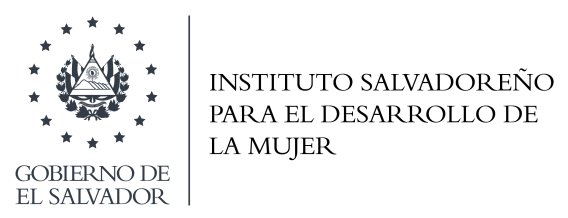 Programa Integral para Una Vida Libre de Violencia para Las MujeresEl ISDEMU ha desarrollado un marco institucional de prevención y atención a la violencia contra las mujeres, que contiene los lineamientos institucionales que regulan la actuación en los servicios que se prestan. El sistema incluye varias modalidades o mecanismos de entrada para las mujeres que soliciten información y orientación sobre la violencia contra las mujeres:Unidades de Atención Especializada ubicadas en Sedes de Ciudad Mujer: es un mecanismo colegiado entre las instancias del Estado, coordinado por el ISDEMU, que busca garantizar el acceso efectivo de las mujeres a la justicia, a una cultura de prevención de la violencia basada en género, el empoderamiento de las mujeres a través del conocimiento de sus derechos y a la participación plena en los procesos de desarrollo de su comunidad. Unidades de atención permanentes en cada departamental del ISDEMU: en los departamentos en los que no existe una sede de Ciudad Mujer, se dispone de personal técnico especializado en la atención a mujeres que enfrentan violencia. En San Salvador se cuenta con el Programa de Atención Integral a mujeres que enfrentan violencia.Centro de llamadas 126: tiene por objetivo brindar a las mujeres información, orientación e intervención oportuna cuando lo requieran y demanden en cualquier parte del territorio nacional. El ISDEMU cuenta con personal técnico especializado en la atención a mujeres que enfrentan violencia para brindar las orientaciones o consejería, horarios de atención de 8:00 a.m. a 4:00 p.m.El documento está dividido en tres etapas:ATENCIONES contiene información de los casos y seguimientos que brindan  ISDEMU a las mujeres que enfrentan violencia por razón de género a nivel nacional los datos que se detallan son las atenciones desagregadas por mes, por tipo de atención por sede entre otros.CASOS contiene información de los casos atendidos en ISDEMU a nivel nacional a mujeres que enfrentan violencia por razón de género; así como también las características de la víctima, características del agresor y  del hecho.CENTRO DE LLAMADAS 126 contiene información a nivel nacional de las llamadas  que se reciben  en ISDEMU a través de su centro de llamadas en el que se proporciona apoyo brindando consejería y orientaciones a mujeres que enfrentan violencia por razón de género	INDICEGráfica No. 1. El Salvador: Atenciones brindadas por ISDEMU a nivel nacional a mujeres  que enfrentan  violencia por razón de género por mes.01 de enero al 31 de diciembre 2019Fuente: Elaboración propia con base en el Sistema Integrado de Manejo de Expedientes y Citas. SIMEC.Información generada el 28/01/2020En el mes de marzo se brindaron la mayor cantidad de atenciones que ascienden a 1,417 a nivel nacional.  En contraparte el mes que se brindaron menos atenciones fue en diciembre con un total de 805Cuadro  No. 1. El Salvador: Atenciones brindadas por ISDEMU a nivel nacional a mujeres  que enfrentan  violencia por razón de género por mes.01 de enero al 31 de diciembre 2019	Fuente: Elaboración propia con base en el Sistema Integrado de Manejo de Expedientes y Citas. SIMEC.Información generada el 28/01/2020 Gráfica No. 2. El Salvador: Atenciones brindadas por ISDEMU a nivel nacional a mujeres  que enfrenta violencia por razón de género por  tipo de atención. 01 de enero al 31 de diciembre 2019	Fuente: Elaboración propia con base en el Sistema Integrado de Manejo de Expedientes y Citas. SIMEC.				        Información generada el 28/01/2020Cuadro  No. 2. El Salvador: Atenciones brindadas por ISDEMU a nivel nacional a mujeres  que enfrentan violencia por razón de género por  tipo de atención. 01 de enero al .31 de diciembre 2019Fuente: Elaboración propia con base en el Sistema Integrado de Manejo de Expedientes y Citas. SIMEC.Información generada el 28/01/2020Mapa No. 1.  El Salvador: Atenciones brindadas por ISDEMU a nivel nacional a mujeres  que enfrentan violencia por razón de género por  departamento de residencia de la víctima. 01 de enero al 31 de diciembre 2019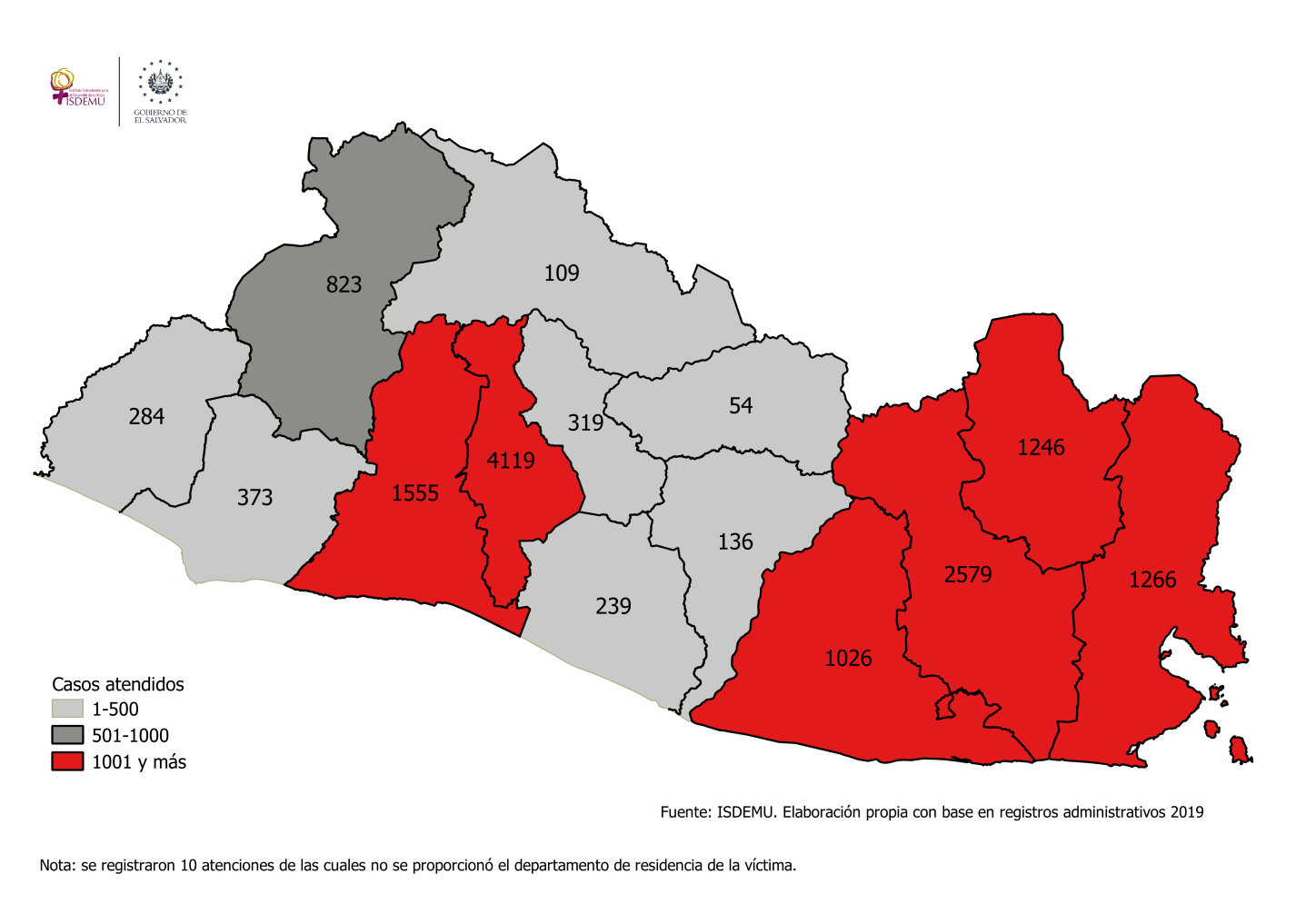 Cuadro  No. 3. El Salvador: Atenciones brindadas por ISDEMU a nivel nacional a mujeres  que enfrentan violencia por razón de género por departamento de residencia de la víctima. 01 de enero al 31 de diciembre 2019Fuente: Elaboración propia con base en el Sistema Integrado de Manejo de Expedientes y Citas. SIMEC.Información generada el 28/01/2020Cuadro  No. 4 El Salvador: Atenciones brindadas por ISDEMU a nivel nacional a mujeres que enfrentan violencia por razón de género por departamento y municipio de residencia de la víctima según mes. 01 de enero al 31 de diciembre 2019Fuente: Elaboración propia con base en el Sistema Integrado de Manejo de Expedientes y Citas. SIMEC.Información generada el 28/01/2020Cuadro  No. 5. El Salvador: Atenciones brindadas por ISDEMU a nivel nacional a mujeres que enfrentan violencia por razón de género por sede  según mes. 01 de enero al 31 de diciembre 2019Fuente: Elaboración propia con base en el Sistema Integrado de Manejo de Expedientes y Citas. SIMEC.Información generada el 29/01/2020Características de la víctimaGráfica No. 3. El Salvador: Casos  atendidos en  ISDEMU a nivel nacional  a mujeres que enfrentan violencia por razón de género por  mes. 01 de enero al 31 de diciembre 2019 Fuente: Elaboración propia con base en el Sistema Integrado de Manejo de Expedientes y Citas. SIMEC.Información generada el 28/01/202020Cuadro  No. 6. El Salvador: Casos  atendidos en  ISDEMU a nivel nacional  a mujeres que enfrentan violencia por razón de género por  mes de atención.  01 de enero al 31 de diciembre 2019Fuente: Elaboración propia con base en el Sistema Integrado de Manejo de Expedientes y Citas. SIMEC.Información generada el 28/01/2020Gráfica No. 4. El Salvador: Casos  atendidos en  ISDEMU a nivel nacional  a mujeres que enfrentan violencia por razón de género por  tipo de atención.  01 de enero al 31 de diciembre 2019Fuente: Elaboración propia con base en el Sistema Integrado de Manejo de Expedientes y Citas. SIMEC.Información generada el 11/12/2019Cuadro No. 7. El Salvador: Casos  atendidos en  ISDEMU a nivel nacional  a mujeres que enfrentan violencia por razón de género por  tipo de atención.  01 de enero al 31 de diciembre 2019Fuente: Elaboración propia con base en el Sistema Integrado de Manejo de Expedientes y Citas. SIMEC.Información generada el 28/01/2020Cuadro No. 8. El Salvador: Casos  atendidos en  ISDEMU a nivel nacional  a mujeres que enfrentan violencia por razón de género por  tipo de violencia según mes.  01 de enero al 31 de diciembre 2019Fuente: Elaboración propia con base en el Sistema Integrado de Manejo de Expedientes y Citas. SIMEC.Información generada el  05/02/2020Mapa  No. 2. El Salvador: Casos  atendidos en  ISDEMU a nivel nacional  a mujeres que enfrentan violencia por razón de género por departamento de residencia víctima.  01 de enero al 31 de diciembre 2019 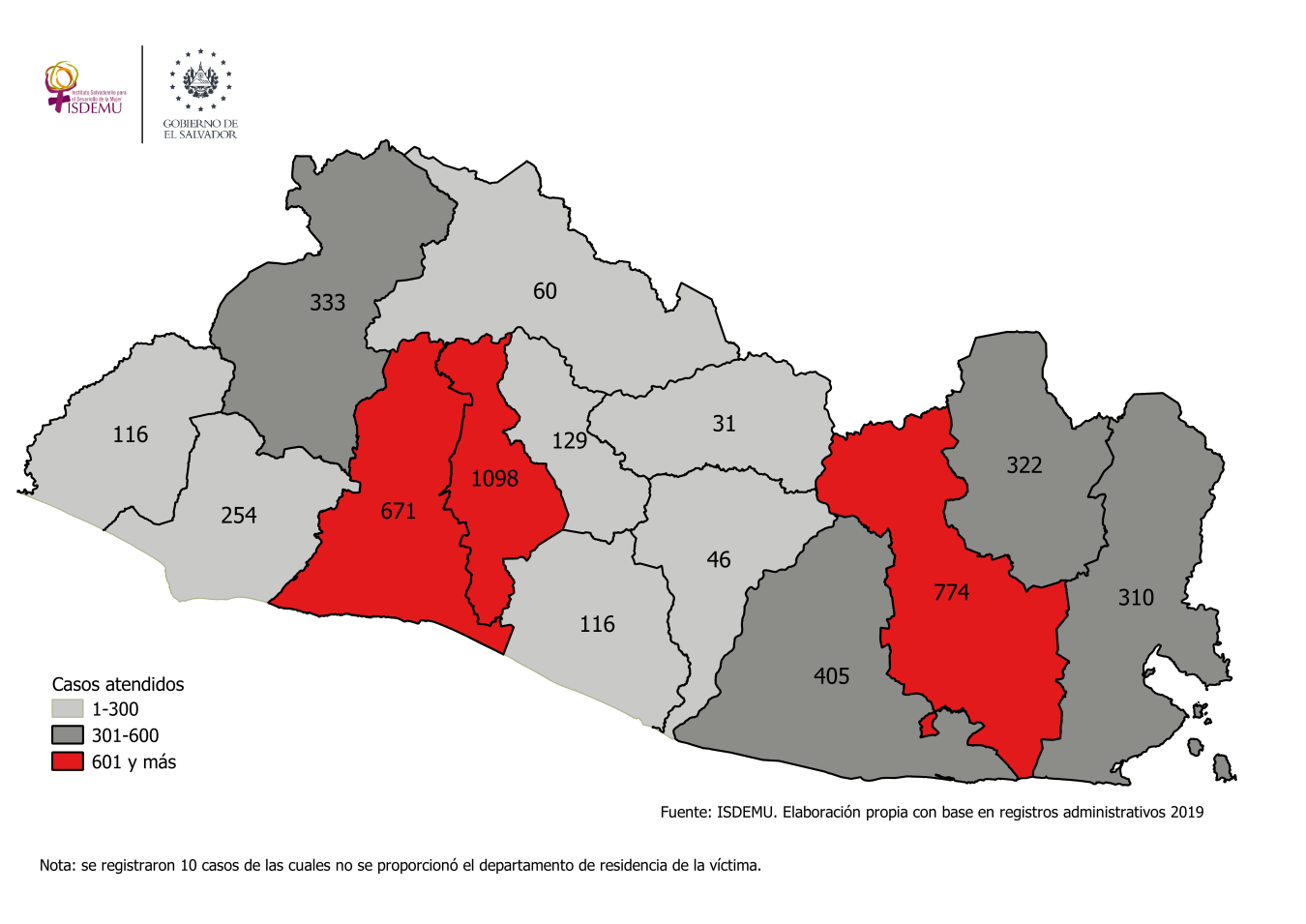 Cuadro No. 9. El Salvador: Casos  atendidos en  ISDEMU a nivel nacional  a mujeres que enfrentan violencia por razón de género por departamento de residencia víctima.  01 de enero al 31 de diciembre 2019Fuente: Elaboración propia con base en el Sistema Integrado de Manejo de Expedientes y Citas. SIMEC.Información generada el 05/02/2020Cuadro No. 10. El Salvador: Casos  atendidos en  ISDEMU a nivel nacional  a mujeres que enfrentan violencia por razón de género por departamento y municipio de residencia víctima según mes.01 de enero al 31 de diciembre 2019Fuente: Elaboración propia con base en el Sistema Integrado de Manejo de Expedientes y Citas. SIMEC.Información generada el 05/020/2020Cuadro No. 11. El Salvador: Casos  atendidos en  ISDEMU a nivel nacional  a mujeres que enfrentan violencia por razón de género por departamento y municipio de residencia víctima según tipo de violencia.01 de enero al 31 de diciembre 2019Fuente: Elaboración propia con base en el Sistema Integrado de Manejo de Expedientes y Citas. SIMEC.Información generada el  05/02/2020Cuadro  No. 12. El Salvador: Casos atendidos en ISDEMU a nivel nacional  a mujeres  que enfrentan violencia por razón de género por tipo de relación con víctima. 01 de enero al 31 de diciembre 2019Fuente: Elaboración propia con base en el Sistema Integrado de Manejo de Expedientes y Citas. SIMEC.Información generada el 08/01/2020Cuadro  No. 13. El Salvador: Casos atendidos en ISDEMU a nivel nacional  a mujeres  que enfrentan violencia por razón de género por sede según mes. 01 de enero al 31 de diciembre 2019Fuente: Elaboración propia con base en el Sistema Integrado de Manejo de Expedientes y Citas. SIMEC.Información generada el 11/02/2020Cuadro  No. 14. El Salvador: Casos atendidos en ISDEMU a nivel nacional a mujeres que enfrentan violencia por razón de género por departamento y municipio de residencia de la víctima según rango de edad de la víctima. 01 de enero al 31 de diciembre 2019Fuente: Elaboración propia con base en el Sistema Integrado de Manejo de Expedientes y Citas. SIMEC.Información generada el 12/02/2020Cuadro  No. 15. El Salvador: Casos atendidos en ISDEMU a nivel nacional a mujeres que enfrentan violencia por razón de género  que poseen discapacidad* según rango de edad de la víctima. 01 de enero al 31 de diciembre 2019Fuente: Elaboración propia con base en el Sistema Integrado de Manejo de Expedientes y Citas. SIMEC.Información generada el 12/02/2020*Nota aclaratoria: Comprende a las condiciones de  discapacidad  física, mental y sensorial.Caracteristicas del agresor Mapa No.3. El Salvador: Casos  atendidos en  ISDEMU a nivel nacional  a mujeres que enfrentan violencia por razón de género por departamento de residencia del agresor  01 de enero al 31 de diciembre 2019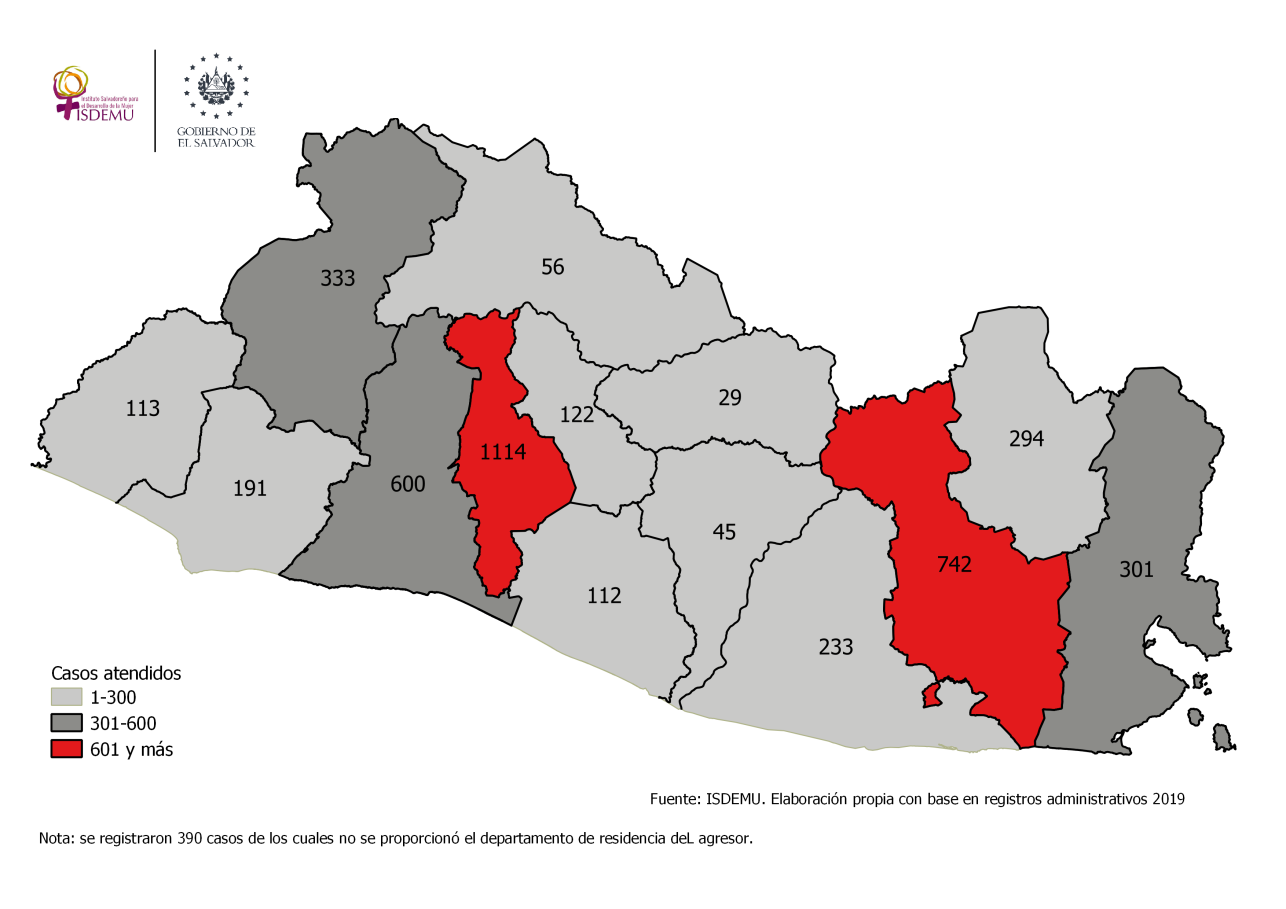 Cuadro No. 16. El Salvador: Casos  atendidos en  ISDEMU a nivel nacional a mujeres  que enfrentan por razón de género por departamento de residencia del agresor.  01 de enero al 31 de diciembre 2019Fuente: Elaboración propia con base en el Sistema Integrado de Manejo de Expedientes y Citas. SIMEC.Información generada el 12/02/2020Cuadro  No. 17. El Salvador: Casos atendidos en ISDEMU a nivel nacional a mujeres  que enfrentan violencia por razón de género por departamento y municipio de residencia del agresor según mes01 de enero al 31 de diciembre 2019Fuente: Elaboración propia con base en el Sistema Integrado de Manejo de Expedientes y Citas. SIMEC.Información generada el 08/01/2020Información del hechoCuadro  No. 18. El Salvador: Casos atendidos en ISDEMU a  nivel nacional a mujeres  que enfrentan violencia por razón de género por departamento y municipio del  hecho según tipo de violencia. 01 de enero al 31 de diciembre 2019Fuente: Elaboración propia con base en el Sistema Integrado de Manejo de Expedientes y Citas. SIMEC.Información generada el 07/01/2020Grafica No 5. El Salvador: Total de consejería y orientaciones brindadas por el Centro de Llamadas 12601 de enero al 31 de diciembre de 2019Fuente: Elaboración propia con base en el Sistema Integrado de Manejo de Expedientes y Citas. SIMEC.Información generada el 13/02/2020      Cuadro No 19. El Salvador: Total de consejería y orientaciones brindadas por el Centro de Llamadas 12601 de enero al 31 de diciembre de 2019Fuente: Elaboración propia con base en el Sistema Integrado de Manejo de Expedientes y Citas. SIMEC.Información generada el 13/02/2020                                                                                                                                                                                                                                                                                                                                                                                                                                                                                                                                                                                                                                                                                                                                                                                                                                                                                                                                                                                                                                                                                                                                                                                                                                                                                                                                                                                                                                                                                                                                                                                                                                                                                                                                                                                                                                                                                                                                                                                                                                                                                                                                                                                                                                                                                                                                                                                                                                                                                                                                                                                                                                                                                                                                                                                                                                                                                                                                                                                                                                                                                                                                                                                                                                                                                                                                                                                                                                                                                                                                                                                                   Mes de atenciónTotal01 de enero al 31 de diciembre 2019Enero1,386Febrero1,256Marzo1,417Abril1,053Mayo1,233Junio1,099Julio1,268Agosto1,181Septiembre1,179Octubre1,156Noviembre1,105Diciembre805Total14,138Tipo de atenciónTotal 01 de enero al 31 de diciembre 2019Legal2,371Psicológica8,154Social3,613 Total14,138 Departamento  de residencia de la víctimaTotal01 de enero al 31 de diciembre 2019Ahuachapán284Cabañas54Chalatenango109Cuscatlán319La Libertad1555La Paz239La Unión1,266Morazán1,246San Miguel2,579San Salvador4,119San Vicente136Santa Ana823Sonsonate373Usulután1026Dato no proporcionado10Total14,138Departamento residenciavíctimaMunicipio residencia víctimaMesMesMesMesMesMesMesMesMesMesMesMes Total por municipio1 de enero al 31 de diciembre 2019Departamento residenciavíctimaMunicipio residencia víctimaEneFebMarAbrMayJunJulAgoSepOctNovDic Total por municipio1 de enero al 31 de diciembre 2019Ahuachapán1. Ahuachapán71123161417111918141714181Ahuachapán2. Apaneca0100020000003Ahuachapán3. Atiquizaya10004221961228Ahuachapán4. Concepción de Ataco11002000104110Ahuachapán5. El Refugio02312231001015Ahuachapán6. Guaymango1100002000004Ahuachapán7. Jujutla21412000000010Ahuachapán8. San Francisco Menéndez0011001021107Ahuachapán9. San Lorenzo0001110400018Ahuachapán10. San Pedro Puxtla0000000000000Ahuachapán11. Tacuba01110232031014Ahuachapán12. Turín0001002100004Ahuachapán totalAhuachapán total121832222526242830242518284Cabañas1. Cinquera0000000000000Cabañas2. Dolores0000000000000Cabañas3. Guacotecti0100100240008Cabañas4. Ilobasco10000452522122Cabañas5. Jutiapa0000000000000Cabañas6. San Isidro0000000011002Cabañas7. Sensuntepeque20201050201013Cabañas8. Tejutepeque2000000000002Cabañas9. Victoria4100000001017Cabañas totalCabañas total9220241041243254Chalatenango1. Agua Caliente0000000000000Chalatenango2. Arcatao0100000001002Chalatenango3. Azacualpa0000000000000Chalatenango4. Chalatenango54222372733141Chalatenango5. Citalá0000101000002Chalatenango6. Comalapa0020000000103Chalatenango7. Concepción Quezaltepeque0000000000000Chalatenango8. Dulce Nombre de María0002000010003Chalatenango9. El Carrizal0000000000000Chalatenango10. El Paraíso0000200001003Chalatenango11. La Laguna0221000010006Chalatenango12. La Palma2000000000103Chalatenango13. La Reina0000010000001Chalatenango14. Las Vueltas0100101000003Chalatenango15. Nombre de Jesús1100000100003Chalatenango16. Nueva Concepción00101963300023Chalatenango17. Nueva Trinidad0000000000000Chalatenango18. Ojos de Agua1010000000002Chalatenango19. Potonico0000000000000Chalatenango20. San Antonio de la Cruz0100000000001Chalatenango21. San Antonio Los Ranchos0000000000000Chalatenango22. San Fernando0000000000000Chalatenango23. San Francisco Lempa0000000000000Chalatenango24. San Francisco Morazán0000000000000Chalatenango25. San Ignacio0040000000004Chalatenango26. San Isidro Labrador0000000000000Chalatenango27. San José Cancasque0000010000001Chalatenango28. San José las Flores0000000000000Chalatenango29. San Luis del Carmen0000000000000Chalatenango30. San Miguel de Mercedes0000000000000Chalatenango31. San Rafael0000000010001Chalatenango32. Santa Rita0000000000000Chalatenango33. Tejutla0200000000057Chalatenango totalChalatenango total91212571415613556109Cuscatlán1. Candelaria0011100100004Cuscatlán2. Cojutepeque89938929688584Cuscatlán3. El Carmen0000001020003Cuscatlán4. El Rosario0000000000000Cuscatlán5. Monte San Juan0200001231009Cuscatlán6. Oratorio de Concepción2010010211008Cuscatlán7. San Bartolomé Perulapía11110121120011Cuscatlán8. San Cristóbal0000110000002Cuscatlán9. San José Guayabal11000261351020Cuscatlán10. San Pedro Perulapán11814151291277355108Cuscatlán11. San Rafael Cedros00522036200020Cuscatlán12. San Ramón10111112110111Cuscatlán13. Santa Cruz Analquito0000000000000Cuscatlán14. Santa Cruz Michapa01011021132012Cuscatlán15. Suchitoto12108312122326Cuscatlán16. Tenancingo0000100000001Cuscatlán totalCuscatlán total252433243527313428261814319La Libertad1. Antiguo Cuscatlán1114661675775239116La Libertad2. Chiltiupán0100000100103La Libertad3. Ciudad Arce14151369131211181971138La Libertad4. Colón795669475036483540445636596La Libertad5. Comasagua0002120000005La Libertad6. Huizúcar0000000200024La Libertad7. Jayaque54328348324652La Libertad8. Jicalapa0000000000000La Libertad9. La Libertad12300240101115La Libertad10. Nuevo Cuscatlán1001000001104La Libertad11. Quezaltepeque561639849883382La Libertad12. Sacacoyo10128686757861295La Libertad13. San José Villanueva16111125001221La Libertad14. San Juan Opico7161215141115168231010157La Libertad15. San Matías0000001000001La Libertad16. San Pablo Tacachico0010212100007La Libertad17. Santa Tecla20161913131986131082147La Libertad18. Talnique02201251023018La Libertad19. Tamanique0010000000001La Libertad20. Teotepeque0010000000001La Libertad21. Tepecoyo132622685626361La Libertad22. Zaragoza33402231453131La Libertad totalLa Libertad total170155165104136119128113115129133881,555La Paz1. Cuyultitán0000000000000La Paz2. El Rosario53001010214118La Paz3. Jerusalén0000000000000La Paz4. Mercedes La Ceiba0000000000101La Paz5. Olocuilta01041020021112La Paz6. Paraíso de Osorio0000000000000La Paz7. San Antonio Masahuat0000000000000La Paz8. San Emigdio0000000000000La Paz9. San Francisco Chinameca01000000245315La Paz10. San Juan Nonualco02005014201015La Paz11. San Juan Talpa0010000020014La Paz12. San Juan Tepezontes0000000000000La Paz13. San Luis La Herradura2102000000409La Paz14. San Luis Talpa00052100033115La Paz15. San Miguel Tepezontes0110100001004La Paz16. San Pedro Masahuat25300210010014La Paz17. San Pedro Nonualco50100200101010La Paz18. San Rafael Obrajuelo0300100210119La Paz19. Santa María Ostuma0120001000004La Paz20. Santiago Nonualco44126343100432La Paz21. Tapalhuaca0000000000000La Paz22. Zacatecoluca49422334108161277La Paz totalLa Paz total223113151911131321203724239La Unión1. Anamorós75322105247139La Unión2. Bolívar31355312000023La Unión3. Concepción de Oriente31331016226331La Unión4. Conchagua282018161618161721151112208La Unión5. El Carmen006138082531450La Unión6. El Sauce0322100000008La Unión7. Intipucá88504049233046La Unión8. La Unión29333428313629191538253320La Unión9. Lislique025460311423444La Unión10. Meanguera del Golfo0000000000000La Unión11. Nueva Esparta54534620121033La Unión12. Pasaquina118927324127056La Unión13. Polorós357310234532451La Unión14. San Alejo25548310192310282La Unión15. San José12141342200020La Unión16. Santa Rosa de Lima101617171413161320262411197La Unión17. Yayantique00413233557235La Unión18. Yucuaiquín17303105300023La Unión totalLa Unión total1111201301071249193102107128107461,266Morazán1. Arambala13001140012316Morazán2. Cacaopera32226438695656Morazán3. Chilanga35222232433031Morazán4. Corinto52986424339257Morazán5. Delicias de Concepción49241321113435Morazán6. El Divisadero1714152020211491012714173Morazán7. El Rosario10002100012310Morazán8. Gualococti00200120001814Morazán9. Guatajiagua01600000002312Morazán10. Joateca84034653310037Morazán11. Jocoaitique102757024533755Morazán12. Jocoro241412510111195468119Morazán13. Lolotiquillo27303111578139Morazán14. Meanguera24326272552040Morazán15. Osicala77731222454145Morazán16. Perquín00000043011110Morazán17. San Carlos14263266109114275Morazán18. San Fernando12444525044540Morazán19. San Francisco Gotera23161623141618148101711186Morazán20. San Isidro2010100000004Morazán21. San Simón36724832218248Morazán22. Sensembra025128000214135Morazán23. Sociedad3634755441213470Morazán24. Torola0000410000005Morazán25. Yamabal52232000120017Morazán26. Yoloaiquín72301101011017Morazán totalMorazán total14511211710511610196847798109861,246San Miguel1. Carolina0001000000001San Miguel2. Chapeltique011126342322036San Miguel3. Chinameca101619127751462796San Miguel4. Chirilagua1251171311235960San Miguel5. Ciudad Barrios53600110042022San Miguel6. Comacarán00003042100010San Miguel7. El Tránsito61735574343250San Miguel8. Lolotique48817484640054San Miguel9. Moncagua610456512104911688San Miguel10. Nueva Guadalupe81054001313026San Miguel11. Nuevo Edén de San Juan0000000000000San Miguel12. Quelepa421184112022138San Miguel13. San Antonio0000000003014San Miguel14. San Gerardo0000010000001San Miguel15. San Jorge00031024111013San Miguel16. San Luis de la Reina2010000111006San Miguel17. San Miguel2201841901461781721571781651621481152,015San Miguel18. San Rafael Oriente03514254222131San Miguel19. Sesori0000000021025San Miguel20. Uluazapa30710124201223San Miguel totalSan Miguel total2692312641992262092212281992051821462,579San Salvador1. Aguilares03100011242014San Salvador2. Apopa282619141216182518162129242San Salvador3. Ayutuxtepeque564521012102076996San Salvador4. Ciudad Delgado914273223725192329239240San Salvador5. Cuscatancingo211921181921331826141413237San Salvador6. El Paisnal0000000000033San Salvador7. Guazapa401030744041239San Salvador8. Ilopango1020148221413232218277198San Salvador9. Mejicanos334858404537576460354925551San Salvador10. Nejapa6514766111455070San Salvador11. Panchimalco3310551477320665San Salvador12. Rosario de Mora41232315431130San Salvador13. San Marcos11111010713343191498167San Salvador14. San Martín262137161817421726192417280San Salvador15. San Salvador157103111681011011161059810696781240San Salvador16. Santiago Texacuangos14110400130318San Salvador17. Santo Tomas15483598510150San Salvador18. Soyapango322962304229284244354120434San Salvador19. Tonacatepeque1616111110181017138510145San Salvador totalSan Salvador total3673344072763203154243973823193272514,119San Vicente1. Apastepeque0031010012109San Vicente2. Guadalupe0000000200002San Vicente3. San Cayetano Istepeque0000000000011San Vicente4. San Esteban Catarina04602133340026San Vicente5. San Ildefonso0000000000101San Vicente6. San Lorenzo1000100031006San Vicente7. San Sebastián2100010001005San Vicente8. San Vicente48775561417257San Vicente9. Santa Clara0006011010009San Vicente10. Santo Domingo0000000000000San Vicente11. Tecoluca21402101010012San Vicente12. Tepetitán0003010000004San Vicente13. Verapaz0400000000004San Vicente totalSan Vicente total91820171011107121093136Santa Ana1. Candelaria de la Frontera87223211241437Santa Ana2. Chalchuapa85131010845422677Santa Ana3. Coatepeque12005211311017Santa Ana4. El Congo31218473462344Santa Ana5. El Porvenir00201201201211Santa Ana6. Masahuat0000000000000Santa Ana7. Metapán30200012202113Santa Ana8. San Antonio Pajonal0110011000015Santa Ana9. San Sebastián Salitrillo6551213594217170Santa Ana10. Santa Ana494544384840403346444742516Santa Ana11. Santa Rosa Guachipilín0000000000022Santa Ana12. Santiago de la Frontera1212010100008Santa Ana13. Texistepeque92011101102523Santa Ana totalSanta Ana total887072668966645266586567823Sonsonate1. Acajutla221220211222192. Armenia1071476911812373973. Caluco10004001010074. Cuisnahuat13010001001185. Izalco557666565243606. Juayúa00010131001077. Nahuizalco104243307400288. Nahulingo10021000101069. Salcoatitán001020221100910. San Antonio del Monte022000100101711. San Julián4381203100032512. Santa Catarina Masahuat000000301000413. Santa Isabel Ishuatán100001000300514. Santo Domingo de Guzmán111000010020615. Sonsonate4587266427445916. Sonzacate51110223217126Sonsonate totalSonsonate total362947302928412932252918373Usulután1. Alegría031100103010102. Berlín4622406213100403. California027010010011134. Concepción Batres210234533523335. El Triunfo00000000002246. Ereguayquín21002010101197. Estanzuelas11010100100058. Jiquilisco15111012915108713751229. Jucuapa9104134213413310. Jucuarán2318311045102911. Mercedes Umaña123000000000612. Nueva Granada000200010010413. Ozatlán1174264353013714. Puerto El Triunfo6463621033103515. San Agustín0121107302001716. San Buenaventura3732011110102017. San Dionisio0000114305011518. San Francisco Javier2122201000001019. Santa Elena461042397910226820. Santa María0253232428123421. Santiago de María10813672215214822. Tecapán6432444412113623. Usulután433439274626354029382615398Usulután totalUsulután total1119910283957798848410354361026Dato no proporcionadoDato no proporcionado31100000122010Dato no proporcionado totalDato no proporcionado total31100000122010Total por mesTotal por mes1,3861,2561,4171,0531,2331,0991,2681,1811,1791,1561,10580514,138SedeMesMesMesMesMesMesMesMesMesMesMesMesTotal por sedeSedeEneFebMarAbrMayJunJulAgoSepOctNovDic1 de enero al 31 de diciembre 2019Ciudad Mujer Colon149134157901121001269994112100791,352Ciudad Mujer Morazán14812212212815011810610885109137831,416Ciudad Mujer San Martin8973835866697888102726638882Ciudad Mujer San Miguel3012853302252462302552662402612191613,019Ciudad Mujer Santa Ana696470677854675351516452740Ciudad Mujer Usulutan11498102829978106918210157391,049Direccion de Atención a la Persona Migrante114700108169121179ISDEMU  Ahuachapan7919181617152320221919204ISDEMU Cabañas62202052721130ISDEMU Chalatenango91212565971256896ISDEMU Cuscatlán11000022063318ISDEMU La Paz13201241510101010101712143ISDEMU La Unión35313038393127223732149345ISDEMU Morazán403134182318111419212517271ISDEMU San Salvador3613304102903533314313743693283402594,176ISDEMU San Vicente5139155866938289ISDEMU Santa Ana131255816111565996ISDEMU Sonsonate151313101513137116123131ISDEMU Usulutan0200000000002 Total por mes1,3861,2561,4171,0531,2331,0991,2681,1811,1791,1561,10580514,138Mes de atenciónTotal 01 de enero al 31 de diciembre 2019Enero507Febrero457Marzo472Abril344Mayo415Junio374Julio399Agosto397Septiembre372Octubre353Noviembre335Diciembre250Total4,675 Tipo de atenciónTotal 01 de enero al 31 de diciembre 2019Legal439Psicológica2,900Social1,336 Total4,675Tipo de ViolenciaMesMesMesMesMesMesMesMesMesMesMesMesTotal por tipo de violencia 01 de enero al 31 de diciembre 2019Tipo de ViolenciaTotal por tipo de violencia 01 de enero al 31 de diciembre 2019Tipo de ViolenciaEneFebMarAbrMayJunJulAgoSepOctNovDicTotal por tipo de violencia 01 de enero al 31 de diciembre 2019Psicológica3342752972162712202532342282322121482,920Física466347384652444747413826535Sexual494551264141335038323625467Económica454444443643463137312322446Patrimonial261921181513162615101718214Feminicida15601124121125Simbólica1110100111108Otro tipo de violencia555244545471060 Total por mes5074574723444153743993973723533352504,675Departamento de residencia víctimaTotal 01 de enero al 31 de diciembre 2019Ahuachapán116Cabañas31Chalatenango60Cuscatlán129La Libertad671La Paz116La Unión310Morazán322San Miguel774San Salvador1,098San Vicente46Santa Ana333Sonsonate254Usulután405Dato no proporcionado10Total4,675Departamento residenciavíctimaMunicipio residencia víctima201920192019201920192019201920192019201920192019 Total por municipioDepartamento residenciavíctimaMunicipio residencia víctima01 de enero al 31 de diciembre01 de enero al 31 de diciembre01 de enero al 31 de diciembre01 de enero al 31 de diciembre01 de enero al 31 de diciembre01 de enero al 31 de diciembre01 de enero al 31 de diciembre01 de enero al 31 de diciembre01 de enero al 31 de diciembre01 de enero al 31 de diciembre01 de enero al 31 de diciembre01 de enero al 31 de diciembre Total por municipioDepartamento residenciavíctimaMunicipio residencia víctimaEneFebMarAbrMayJunJulAgoSepOctNovDic Total por municipioAhuachapán 1.Ahuachapán271235266756364Ahuachapán2. Apaneca0100020000003Ahuachapán3. Atiquizaya10003210411013Ahuachapán4. Concepción de Ataco1100100010116Ahuachapán5. El Refugio0110120000005Ahuachapán6. Guaymango1000000000001Ahuachapán7. Jujutla2011100000005Ahuachapán8. San Francisco Menéndez0011001021107Ahuachapán9. San Lorenzo0000010200003Ahuachapán10. San Pedro Puxtla0000000000000Ahuachapán11. Tacuba0111010102007Ahuachapán12. Turín0001000100002Ahuachapán totalAhuachapán total711167111081014994116Cabañas1. Cinquera0000000000000Cabañas2. Dolores0000000000000Cabañas3. Guacotecti0100100220006Cabañas4. Ilobasco0000011122018Cabañas5. Jutiapa0000000000000Cabañas6. San Isidro0000000011002Cabañas7. Sensuntepeque10101040201010Cabañas8. Tejutepeque0000000000000Cabañas9. Victoria2100000001015Cabañas totalCabañas total32102153741231Chalatenango1. Agua Caliente0000000000000Chalatenango2. Arcatao0100000001002Chalatenango3. Azacualpa0000000000000Chalatenango4. Chalatenango43121320420123Chalatenango5. Citalá0000101000002Chalatenango6. Comalapa0010000000001Chalatenango7. Concepción Quezaltepeque0000000000000Chalatenango8. Dulce Nombre de María0001000010002Chalatenango9. El Carrizal0000000000000Chalatenango10. El Paraíso0000200001003Chalatenango11. La Laguna0211000010005Chalatenango12. La Palma1000000000102Chalatenango13. La Reina0000010000001Chalatenango14. Las Vueltas0100100000002Chalatenango15. Nombre de Jesús1000000100002Chalatenango16. Nueva Concepción0010100200004Chalatenango17. Nueva Trinidad0000000000000Chalatenango18. Ojos de Agua0000000000000Chalatenango19. Potonico0000000000000Chalatenango20. San Antonio de la Cruz0100000000001Chalatenango21. San Antonio Los Ranchos0000000000000Chalatenango22. San Fernando0000000000000Chalatenango23. San Francisco Lempa0000000000000Chalatenango24. San Francisco Morazán0000000000000Chalatenango25. San Ignacio0010000000001Chalatenango26. San Isidro Labrador0000000000000Chalatenango27. San José Cancasque0000010000001Chalatenango28. San José las Flores0000000000000Chalatenango29. San Luis del Carmen0000000000000Chalatenango30. San Miguel de Mercedes0000000000000Chalatenango31. San Rafael0000000010001Chalatenango32. Santa Rita0000000000000Chalatenango33. Tejutla0200000000057Chalatenango totalChalatenango total610546533741660Cuscatlán1. Candelaria0011000100003Cuscatlán2. Cojutepeque32314313142431Cuscatlán3. El Carmen0000001010002Cuscatlán4. El Rosario0000000000000Cuscatlán5. Monte San Juan0100001110004Cuscatlán6. Oratorio de Concepción1000000010002Cuscatlán7. San Bartolomé Perulapía1110002112009Cuscatlán8. San Cristóbal0000100000001Cuscatlán9. San José Guayabal11000230151014Cuscatlán10. San Pedro Perulapán42445464501241Cuscatlán11. San Rafael Cedros0000001110003Cuscatlán12. San Ramón1000000000012Cuscatlán13. Santa Cruz Analquito0000000000000Cuscatlán14. Santa Cruz Michapa01011020131010Cuscatlán15. Suchitoto0100001110116Cuscatlán16. Tenancingo0000100000001Cuscatlán totalCuscatlán total119971291812141468129La Libertad1. Antiguo Cuscatlán12222101112116La Libertad2. Chiltiupán0100000100103La Libertad3. Ciudad Arce1069678810573180La Libertad4. Colón37222918331916201522269266La Libertad5. Comasagua0002110000004La Libertad6. Huizúcar0000000200013La Libertad7. Jayaque23213124214227La Libertad8. Jicalapa0000000000000La Libertad9. La Libertad12200130100010La Libertad10. Nuevo Cuscatlán1001000001003La Libertad11. Quezaltepeque32627322341237La Libertad12. Sacacoyo68225433244649La Libertad13. San José Villanueva0101000000013La Libertad14. San Juan Opico3124812675453473La Libertad15. San Matías0000001000001La Libertad16. San Pablo Tacachico0010100100003La Libertad17. Santa Tecla86421522624143La Libertad18. Talnique0110112001007La Libertad19. Tamanique0010000000001La Libertad20. Teotepeque0010000000001La Libertad21. Tepecoyo60321242413028La Libertad22. Zaragoza22102100131013La Libertad totalLa Libertad total806868477653505344525228671La Paz1. Cuyultitán0000000000000La Paz2. El Rosario4000101001119La Paz3. Jerusalén0000000000000La Paz4. Mercedes La Ceiba0000000000101La Paz5. Olocuilta0101000001003La Paz6. Paraíso de Osorio0000000000000La Paz7. San Antonio Masahuat0000000000000La Paz8. San Emigdio0000000000000La Paz9. San Francisco Chinameca0100000010103La Paz10. San Juan Nonualco0100201220008La Paz11. San Juan Talpa0010000010013La Paz12. San Juan Tepezontes0000000000000La Paz13. San Luis La Herradura1101000000205La Paz14. San Luis Talpa0002200001207La Paz15. San Miguel Tepezontes0000100001002La Paz16. San Pedro Masahuat2110020001007La Paz17. San Pedro Nonualco1010010010105La Paz18. San Rafael Obrajuelo0100100100115La Paz19. Santa María Ostuma0110001000003La Paz20. Santiago Nonualco32124121000117La Paz21. Tapalhuaca0000000000000La Paz22. Zacatecoluca26322232136638La Paz totalLa Paz total13158813686681510116La Unión1. Anamorós1201000101208La Unión2. Bolívar1021010000005La Unión3. Concepción de Oriente0111100200006La Unión4. Conchagua83524425422243La Unión5. El Carmen00124011110112La Unión6. El Sauce0211100000005La Unión7. Intipucá30001022011010La Unión8. La Unión78567683555166La Unión9. Lislique01312021101113La Unión10. Meanguera del Golfo0000000000000La Unión11. Nueva Esparta0110020000004La Unión12. Pasaquina33425112001022La Unión13. Polorós0220201000018La Unión14. San Alejo01102010931018La Unión15. San José1001111010006La Unión16. Santa Rosa de Lima39763882863366La Unión17. Yayantique0010021102018La Unión18. Yucuaiquín13001102200010La Unión totalLa Unión total283634243426282231211610310Morazán1. Arambala0100101001015Morazán2. Cacaopera20014332110118Morazán3. Chilanga13010211200011Morazán4. Corinto11433011112119Morazán5. Delicias de Concepción2201000000117Morazán6. El Divisadero63573423212240Morazán7. El Rosario0000000001001Morazán8. Gualococti0010010000136Morazán9. Guatajiagua0110000000103Morazán10. Joateca3200020100008Morazán11. Jocoaitique20123021001012Morazán12. Jocoro82123354114236Morazán13. Lolotiquillo1100101012108Morazán14. Meanguera0211103010009Morazán15. Osicala13010121111012Morazán16. Perquín0000002000114Morazán17. San Carlos40200101011010Morazán18. San Fernando0110000000013Morazán19. San Francisco Gotera75791526155760Morazán20. San Isidro0010100000002Morazán21. San Simón14201310001013Morazán22. Sensembra0130000011006Morazán23. Sociedad02014321242021Morazán24. Torola0000100000001Morazán25. Yamabal1110000001004Morazán26. Yoloaiquín1000110000003Morazán totalMorazán total413531292829282214212420322San Miguel1. Carolina0001000000001San Miguel2. Chapeltique0102010110107San Miguel3. Chinameca33513321310227San Miguel4. Chirilagua02211435122225San Miguel5. Ciudad Barrios31100110030010San Miguel6. Comacarán0000202100005San Miguel7. El Tránsito20131222131220San Miguel8. Lolotique21201230120014San Miguel9. Moncagua13221331244026San Miguel10. Nueva Guadalupe2002100110108San Miguel11. Nuevo Edén de San Juan0000000000000San Miguel12. Quelepa31221010011012San Miguel13. San Antonio0000000001001San Miguel14. San Gerardo0000010000001San Miguel15. San Jorge0001000200104San Miguel16. San Luis de la Reina0010000111004San Miguel17. San Miguel694952505354405245474534590San Miguel18. San Rafael Oriente01102030102111San Miguel19. Sesori0000000010001San Miguel20. Uluazapa2020002100007San Miguel totalSan Miguel total876271656671626858655841774San Salvador1. Aguilares0000000100102San Salvador2. Apopa572715411263659San Salvador3. Ayutuxtepeque11121224522326San Salvador4. Ciudad Delgado25565338656155San Salvador5. Cuscatancingo24646575436355San Salvador6. El Paisnal0000000000033San Salvador7. Guazapa0000201200229San Salvador8. Ilopango478445613687274San Salvador9. Mejicanos105157971117131067117San Salvador10. Nejapa33401131104021San Salvador11. Panchimalco11110212000211San Salvador12. Rosario de Mora1002000310007San Salvador13. San Marcos23231168131031San Salvador14. San Martín128163541441298398San Salvador15. San Salvador432633232129282222172119304San Salvador16. Santiago Texacuangos0200010011016San Salvador17. Santo Tomas14322032010018San Salvador18. Soyapango1311201011121015149116142San Salvador19. Tonacatepeque68461739371560San Salvador totalSan Salvador total10695120807084102127918179631,098San Vicente1. Apastepeque0020000001003San Vicente2. Guadalupe0000000100001San Vicente3. San Cayetano Istepeque0000000000000San Vicente4. San Esteban Catarina0100100000002San Vicente5. San Ildefonso0000000000101San Vicente6. San Lorenzo0000000011002San Vicente7. San Sebastián0100010001003San Vicente8. San Vicente04432120213123San Vicente9. Santa Clara0001001000002San Vicente10. Santo Domingo0000000000000San Vicente11. Tecoluca2010110101007San Vicente12. Tepetitán0001000000001San Vicente13. Verapaz0100000000001San Vicente totalSan Vicente total27754332354146Santa Ana1. Candelaria de la Frontera1210100110119Santa Ana2. Chalchuapa44833201001329Santa Ana3. Coatepeque0200310020008Santa Ana4. El Congo00006222221118Santa Ana5. El Porvenir0010010110105Santa Ana6. Masahuat0000000000000Santa Ana7. Metapán0010001220208Santa Ana8. San Antonio Pajonal0100010000013Santa Ana9. San Sebastián Salitrillo33124131102122Santa Ana10. Santa Ana28212413161415819201715210Santa Ana11. Santa Rosa Guachipilín0000000000022Santa Ana12. Santiago de la Frontera1100010000003Santa Ana13. Texistepeque42010101102416Santa Ana totalSanta Ana total413636193324211729222728333Sonsonate1. Acajutla221220211021162. Armenia556263447343523. Caluco00003001010054. Cuisnahuat13010001000175. Izalco246455422132406. Juayúa00010110000037. Nahuizalco102132307000198. Nahulingo10021000101069. Salcoatitán001020100000410. San Antonio del Monte022000100101711. San Julián2331203100021712. Santa Catarina Masahuat000000201000313. Santa Isabel Ishuatán100001000300514. Santo Domingo de Guzmán111000010020615. Sonsonate4535145423334216. Sonzacate51110222214122Sonsonate totalSonsonate total252626202518281723131914254Usulután1. Alegría03000010301082. Berlín211130302000133. California02300001000174. Concepción Batres110211223303195. El Triunfo00000000001126. Ereguayquín11002010001067. Estanzuelas01010100100048. Jiquilisco1044649134352559. Jucuapa6003023101301910. Jucuarán1203200022101311. Mercedes Umaña121000000000412. Nueva Granada000100010010313. Ozatlán1010031142001314. Puerto El Triunfo3131210011101415. San Agustín012000220100816. San Buenaventura100100110000417. San Dionisio000010210301818. San Francisco Javier011010100000419. Santa Elena2551023442023020. Santa María0130122222111721. Santiago de María4411111101101622. Tecapán2020112101001023. Usulután1914128161291441064128Usulután totalUsulután total544439293535353530322215405Dato no proporcionadoDato no proporcionado31100000122010Dato no proporcionado totalDato no proporcionado total31100000122010Total por mesTotal por mes5074574723444153743993973723533352504,675Departamento residencia víctimaMunicipio residencia víctimaTipo de violenciaTipo de violenciaTipo de violenciaTipo de violenciaTipo de violenciaTipo de violenciaTipo de violenciaTipo de violencia Total por municipio  01 de enero al 31 de diciembre 2019Departamento residencia víctimaMunicipio residencia víctima Total por municipio  01 de enero al 31 de diciembre 2019Departamento residencia víctimaMunicipio residencia víctimaPsicológicaFísicaSexualEconómicaPatrimonialFeminicidaSimbólicaOtros tipos de violencia Total por municipio  01 de enero al 31 de diciembre 2019Ahuachapán1. Ahuachapán52370100164Ahuachapán2. Apaneca210000003Ahuachapán3. Atiquizaya11101000013Ahuachapán4. Concepción de Ataco500100006Ahuachapán5. El Refugio500000005Ahuachapán6. Guaymango010000001Ahuachapán7. Jujutla400010005Ahuachapán8. San Francisco Menéndez410100017Ahuachapán9. San Lorenzo300000003Ahuachapán10. San Pedro Puxtla000000000Ahuachapán11. Tacuba700000007Ahuachapán12. Turín200000002Ahuachapán totalAhuachapán total957732002116Cabañas1. Cinquera000000000Cabañas2. Dolores000000000Cabañas3. Guacotecti121200006Cabañas4. Ilobasco313100008Cabañas5. Jutiapa000000000Cabañas6. San Isidro020000002Cabañas7. Sensuntepeque4122000110Cabañas8. Tejutepeque000000000Cabañas9. Victoria102200005Cabañas totalCabañas total9687000131Chalatenango1. Agua Caliente000000000Chalatenango2. Arcatao110000002Chalatenango3. Azacualpa000000000Chalatenango4. Chalatenango13521200023Chalatenango5. Citalá101000002Chalatenango6. Comalapa000000011Chalatenango7. Concepción Quezaltepeque000000000Chalatenango8. Dulce Nombre de María011000002Chalatenango9. El Carrizal000000000Chalatenango10. El Paraíso102000003Chalatenango11. La Laguna203000005Chalatenango12. La Palma000010102Chalatenango13. La Reina100000001Chalatenango14. Las Vueltas110000002Chalatenango15. Nombre de Jesús011000002Chalatenango16. Nueva Concepción211000004Chalatenango17. Nueva Trinidad000000000Chalatenango18. Ojos de Agua000000000Chalatenango19. Potonico000000000Chalatenango20. San Antonio de la Cruz100000001Chalatenango21. San Antonio Los Ranchos000000000Chalatenango22. San Fernando000000000Chalatenango23. San Francisco Lempa000000000Chalatenango24. San Francisco Morazán000000000Chalatenango25. San Ignacio000010001Chalatenango26. San Isidro Labrador100000001Chalatenango27. San José Cancasque000000000Chalatenango28. San José las Flores000000000Chalatenango29. San Luis del Carmen000000000Chalatenango30. San Miguel de Mercedes000000000Chalatenango31. San Rafael010000001Chalatenango32. Santa Rita000000000Chalatenango33. Tejutla520000007Chalatenango totalChalatenango total2913111401160Cuscatlán1. Candelaria110010003Cuscatlán2. Cojutepeque23312100131Cuscatlán3. El Carmen200000002Cuscatlán4. El Rosario000000000Cuscatlán5. Monte San Juan300010004Cuscatlán6. Oratorio de Concepción100010002Cuscatlán7. San Bartolomé Perulapía512100009Cuscatlán8. San Cristóbal100000001Cuscatlán9. San José Guayabal9102100114Cuscatlán10. San Pedro Perulapán24582110041Cuscatlán11. San Rafael Cedros120000003Cuscatlán12. San Ramón100010002Cuscatlán13. Santa Cruz Analquito000000000Cuscatlán14. Santa Cruz Michapa8010100010Cuscatlán15. Suchitoto211000026Cuscatlán16. Tenancingo000010001Cuscatlán totalCuscatlán total81141379104129La Libertad1. Antiguo Cuscatlán14100001016La Libertad2. Chiltiupán200100003La Libertad3. Ciudad Arce4156161200080La Libertad4. Colón15125164520225266La Libertad5. Comasagua100120004La Libertad6. Huizúcar200100003La Libertad7. Jayaque9627200127La Libertad8. Jicalapa000000000La Libertad9. La Libertad6111000110La Libertad10. Nuevo Cuscatlán200100003La Libertad11. Quezaltepeque21324310337La Libertad12. Sacacoyo24665600249La Libertad13. San José Villanueva100110003La Libertad14. San Juan Opico399315600173La Libertad15. San Matías100000001La Libertad16. San Pablo Tacachico010110003La Libertad17. Santa Tecla28127400143La Libertad18. Talnique220210007La Libertad19. Tamanique100000001La Libertad20. Teotepeque000010001La Libertad21. Tepecoyo14325400028La Libertad22. Zaragoza10002100013La Libertad totalLa Libertad total3696340115643314671La Paz1. Cuyultitán000000000La Paz2. El Rosario600200019La Paz3. Jerusalén000000000La Paz4. Mercedes La Ceiba100000001La Paz5. Olocuilta300000003La Paz6. Paraíso de Osorio000000000La Paz7. San Antonio Masahuat000000000La Paz8. San Emigdio000000000La Paz9. San Francisco Chinameca201000003La Paz10. San Juan Nonualco251000008La Paz11. San Juan Talpa210000003La Paz12. San Juan Tepezontes000000000La Paz13. San Luis La Herradura300010015La Paz14. San Luis Talpa501100007La Paz15. San Miguel Tepezontes200000002La Paz16. San Pedro Masahuat510000017La Paz17. San Pedro Nonualco500000005La Paz18. San Rafael Obrajuelo401000005La Paz19. Santa María Ostuma101000013La Paz20. Santiago Nonualco11302000117La Paz21. Tapalhuaca000000000La Paz22. Zacatecoluca22651100338La Paz totalLa Paz total74161062008116La Unión1. Anamorós710000008La Unión2. Bolívar301100005La Unión3. Concepción de Oriente302100006La Unión4. Conchagua27662100143La Unión5. El Carmen9102000012La Unión6. El Sauce310010005La Unión7. Intipucá6111000110La Unión8. La Unión453210410166La Unión9. Lislique8400100013La Unión10. Meanguera del Golfo000000000La Unión11. Nueva Esparta111010004La Unión12. Pasaquina17122000022La Unión13. Polorós501200008La Unión14. San Alejo8181000018La Unión15. San José500100006La Unión16. Santa Rosa de Lima411043800066La Unión17. Yayantique402110008La Unión18. Yucuaiquín5011300010La Unión totalLa Unión total19730312820103310Morazán1. Arambala212000005Morazán2. Cacaopera8316000018Morazán3. Chilanga5040020011Morazán4. Corinto8155000019Morazán5. Delicias de Concepción420010007Morazán6. El Divisadero22691110040Morazán7. El Rosario000010001Morazán8. Gualococti200310006Morazán9. Guatajiagua200100003Morazán10. Joateca302300008Morazán11. Jocoaitique6132000012Morazán12. Jocoro20463300036Morazán13. Lolotiquillo402010018Morazán14. Meanguera312300009Morazán15. Osicala6202100112Morazán16. Perquín210100004Morazán17. San Carlos6021100010Morazán18. San Fernando101000013Morazán19. San Francisco Gotera391253100060Morazán20. San Isidro101000002Morazán21. San Simón6024100013Morazán22. Sensembra303000006Morazán23. Sociedad11352000021Morazán24. Torola010000001Morazán25. Yamabal300001004Morazán26. Yoloaiquín200010003Morazán totalMorazán total16938554013403322San Miguel1. Carolina001000001San Miguel2. Chapeltique412000007San Miguel3. Chinameca20411100027San Miguel4. Chirilagua14531000225San Miguel5. Ciudad Barrios6121000010San Miguel6. Comacarán320000005San Miguel7. El Tránsito14240000020San Miguel8. Lolotique9113000014San Miguel9. Moncagua15632000026San Miguel10. Nueva Guadalupe601010008San Miguel11. Nuevo Edén de San Juan000000000San Miguel12. Quelepa8022000012San Miguel13. San Antonio001000001San Miguel14. San Gerardo100000001San Miguel15. San Jorge201100004San Miguel16. San Luis de la Reina301000004San Miguel17. San Miguel34692814520303590San Miguel18. San Rafael Oriente6221000011San Miguel19. Sesori100000001San Miguel20. Uluazapa601000007San Miguel totalSan Miguel total4641161075722305774San Salvador1. Aguilares100100002San Salvador2. Apopa37972200259San Salvador3. Ayutuxtepeque17333000026San Salvador4. Ciudad Delgado42344200055San Salvador5. Cuscatancingo40526200055San Salvador6. El Paisnal300000003San Salvador7. Guazapa603000009San Salvador8. Ilopango51885110074San Salvador9. Mejicanos8612792001117San Salvador10. Nejapa10134100221San Salvador11. Panchimalco6112100011San Salvador12. Rosario de Mora420100007San Salvador13. San Marcos24402100031San Salvador14. San Martín6814112200198San Salvador15. San Salvador22726162013101304San Salvador16. Santiago Texacuangos510000006San Salvador17. Santo Tomas12031100118San Salvador18. Soyapango871616174200142San Salvador19. Tonacatepeque391107100260San Salvador totalSan Salvador total76510694863340101,098San Vicente1. Apastepeque300000003San Vicente2. Guadalupe000010001San Vicente3. San Cayetano Istepeque000000000San Vicente4. San Esteban Catarina101000002San Vicente5. San Ildefonso100000001San Vicente6. San Lorenzo200000002San Vicente7. San Sebastián200010003San Vicente8. San Vicente13411200223San Vicente9. Santa Clara100010002San Vicente10. Santo Domingo000000000San Vicente11. Tecoluca520000007San Vicente12. Tepetitán100000001San Vicente13. Verapaz100000001San Vicente totalSan Vicente total30621500246Santa Ana1. Candelaria de la Frontera620010009Santa Ana2. Chalchuapa21321200029Santa Ana3. Coatepeque412100008Santa Ana4. El Congo13121010018Santa Ana5. El Porvenir410000005Santa Ana6. Masahuat510200008Santa Ana7. Metapán000000000Santa Ana8. San Antonio Pajonal210000003Santa Ana9. San Sebastián Salitrillo14521000022Santa Ana10. Santa Ana166218112200210Santa Ana11. Santa Rosa Guachipilín100000012Santa Ana12. Santiago de la Frontera210000003Santa Ana13. Texistepeque12111100016Santa Ana totalSanta Ana total2503817186301333Sonsonate1. Acajutla86002000162. Armenia2532147100523. Caluco3002000054. Cuisnahuat6001000075. Izalco215275000406. Juayúa3000000037. Nahuizalco93140101198. Nahulingo2022000069. Salcoatitán40000000410. San Antonio del Monte33001000711. San Julián521621001712. Santa Catarina Masahuat20001000313. Santa Isabel Ishuatán31010000514. Santo Domingo de Guzmán41010000615. Sonsonate16231162114216. Sonzacate13303300022Sonsonate totalSonsonate total12729115227512254Usulután1. Alegría4130000082. Berlín91200010133. California2131000074. Concepción Batres131320000195. El Triunfo0110000026. Ereguayquín3100101067. Estanzuelas2100000148. Jiquilisco3410542000559. Jucuapa1331200001910. Jucuarán841000001311. Mercedes Umaña30100000412. Nueva Granada11100000313. Ozatlán804100001314. Puerto El Triunfo1310000001415. San Agustín51020000816. San Buenaventura30100000417. San Dionisio70100000818. San Francisco Javier21100000419. Santa Elena1945100013020. Santa María1303000101721. Santiago de María1031200001622. Tecapán630100001023. Usulután78152284100128Usulután totalUsulután total2565359247132405Dato no proporcionadoDato no proporcionado5021000210Dato no proporcionado totalDato no proporcionado total5021000210Total por tipo de violenciaTotal por tipo de violencia2,920535467446214258604,675Tipo relación con víctimaTotal 
01 de enero al 31 de diciembre de 2019Esposo1,306Ex conviviente1,181Conviviente773Exesposo98Padre94Jefe83Exnovio82Desconocido(a)68Novio66Hermano64Compañero de Trabajo53Amigo45Padrastro42Hijo39Cuñado30Tío24Hija23Madre22Exjefe19Esposa16Jefa16Hermana9Compañera de Trabajo6Nieto6Suegra6Amiga5Exjefa5Tía5Abuelo4Cuñada4Hijastro3Suegro3Abuela2Exesposa2Exsuegra2Hijastra2Nieta2Exnovia1Exsuegro1Otro tipo de relación293Dato no proporcionado170Total4,675 SedeMesMesMesMesMesMesMesMesMesMesMesMesTotal por sede 01 de enero al 31 de diciembre 2019 SedeEneFebMarAbrMayJunJulAgoSepOctNovDicTotal por sede 01 de enero al 31 de diciembre 2019Ciudad Mujer Colon857171518054615746595335723Ciudad Mujer Morazán414639414336342617232917392Ciudad Mujer San Martin454246263631424844332916438Ciudad Mujer San Miguel936979637273677468736040831Ciudad Mujer Santa Ana353341203327221823172723319Ciudad Mujer Usulutan574539313835403831302418426Dirección de Atención a la Persona Migrante43700108169121171ISDEMU Ahuachapan37846448875468ISDEMU Cabañas32102042521123ISDEMU Chalatenango610545534641861ISDEMU Cuscatlán11000021062215ISDEMU La Paz9107410675389987ISDEMU La Unión1010118119971153498ISDEMU Morazán88741733353456ISDEMU San Salvador897393715771859073646253881ISDEMU San Vicente06642332323135ISDEMU Santa Ana66246200531136ISDEMU Sonsonate12131091310136103113113ISDEMU Usulutan0200000000002 Total por mes5074574723444153743993973723533352504,675Departamento residencia víctimaMunicipio residencia víctimaTotal por municipio 01 de enero al 31 de diciembre 2019Departamento residencia víctimaMunicipio residencia víctimaRango de edad de la víctimaRango de edad de la víctimaRango de edad de la víctimaRango de edad de la víctimaRango de edad de la víctimaRango de edad de la víctimaTotal por municipio 01 de enero al 31 de diciembre 2019Departamento residencia víctimaMunicipio residencia víctima0-1213-1819-2425-6465 o másDato no proporcionadoTotal por municipio 01 de enero al 31 de diciembre 2019Ahuachapán. Ahuachapán039510164Ahuachapán2. Apaneca0003003Ahuachapán3. Atiquizaya001120013Ahuachapán4. Concepción de Ataco0006006Ahuachapán5. El Refugio0023005Ahuachapán6. Guaymango0010001Ahuachapán7. Jujutla0022105Ahuachapán8. San Francisco Menéndez0025007Ahuachapán9. San Lorenzo0003003Ahuachapán10. San Pedro Puxtla0000000Ahuachapán11. Tacuba0025007Ahuachapán12. Turín0011002Ahuachapán totalAhuachapán total03209111116Cabañas1. Cinquera0000000Cabañas2. Dolores0000000Cabañas3. Guacotecti0105006Cabañas4. Ilobasco0125008Cabañas5. Jutiapa0000000Cabañas6. San Isidro0020002Cabañas7. Sensuntepeque00460010Cabañas8. Tejutepeque0000000Cabañas9. Victoria1013005Cabañas totalCabañas total129190031Chalatenango1. Agua Caliente0000000Chalatenango2. Arcatao0002002Chalatenango3. Azacualpa0000000Chalatenango4. Chalatenango011201023Chalatenango5. Citalá0002002Chalatenango6. Comalapa0001001Chalatenango7. Concepción Quezaltepeque0000000Chalatenango8. Dulce Nombre de María0110002Chalatenango9. El Carrizal0000000Chalatenango10. El Paraíso0030003Chalatenango11. La Laguna0311005Chalatenango12. La Palma0011002Chalatenango13. La Reina0001001Chalatenango14. Las Vueltas0101002Chalatenango15. Nombre de Jesús0101002Chalatenango16. Nueva Concepción0103004Chalatenango17. Nueva Trinidad0000000Chalatenango18. Ojos de Agua0000000Chalatenango19. Potonico0000000Chalatenango20. San Antonio de la Cruz0001001Chalatenango21. San Antonio Los Ranchos0000000Chalatenango22. San Fernando0000000Chalatenango23. San Francisco Lempa0000000Chalatenango24. San Francisco Morazán0000000Chalatenango25. San Ignacio0001001Chalatenango26. San Isidro Labrador0000000Chalatenango27. San José Cancasque0001001Chalatenango28. San José las Flores0000000Chalatenango29. San Luis del Carmen0000000Chalatenango30. San Miguel de Mercedes0000000Chalatenango31. San Rafael0100001Chalatenango32. Santa Rita0000000Chalatenango33. Tejutla0007007Chalatenango totalChalatenango total097431060Cuscatlán1. Candelaria0003003Cuscatlán2. Cojutepeque019183031Cuscatlán3. El Carmen0002002Cuscatlán4. El Rosario0013004Cuscatlán5. Monte San Juan0000000Cuscatlán6. Oratorio de Concepción0001102Cuscatlán7. San Bartolomé Perulapía0126009Cuscatlán8. San Cristóbal0010001Cuscatlán9. San José Guayabal002120014Cuscatlán10. San Pedro Perulapán239270041Cuscatlán11. San Rafael Cedros0012003Cuscatlán12. San Ramón0002002Cuscatlán13. Santa Cruz Analquito0000000Cuscatlán14. Santa Cruz Michapa02080010Cuscatlán15. Suchitoto0015006Cuscatlán16. Tenancingo0001001Cuscatlán totalCuscatlán total27269040129La Libertad1. Antiguo Cuscatlán001141016La Libertad2. Chiltiupán0003003La Libertad3. Ciudad Arce0423511180La Libertad4. Colón4265417822266La Libertad5. Comasagua0013004La Libertad6. Huizúcar0003003La Libertad7. Jayaque154170027La Libertad8. Jicalapa00280010La Libertad9. La Libertad0000000La Libertad10. Nuevo Cuscatlán0012003La Libertad11. Quezaltepeque017272037La Libertad12. Sacacoyo179310149La Libertad13. San José Villanueva0003003La Libertad14. San Juan Opico1115542073La Libertad15. San Matías0001001La Libertad16. San Pablo Tacachico0003003La Libertad17. Santa Tecla003391043La Libertad18. Talnique0025007La Libertad19. Tamanique0010001La Libertad20. Teotepeque0001001La Libertad21. Tepecoyo046180028La Libertad22. Zaragoza002110013La Libertad totalLa Libertad total74813147294671La Paz1. Cuyultitán0000000La Paz2. El Rosario0036009La Paz3. Jerusalén0000000La Paz4. Mercedes La Ceiba0010001La Paz5. Olocuilta0012003La Paz6. Paraíso de Osorio0000000La Paz7. San Antonio Masahuat0000000La Paz8. San Emigdio0000000La Paz9. San Francisco Chinameca0003003La Paz10. San Juan Nonualco0026008La Paz11. San Juan Talpa0002103La Paz12. San Juan Tepezontes0000000La Paz13. San Luis La Herradura0014005La Paz14. San Luis Talpa0205007La Paz15. San Miguel Tepezontes0002002La Paz16. San Pedro Masahuat0016007La Paz17. San Pedro Nonualco0013105La Paz18. San Rafael Obrajuelo0005005La Paz19. Santa María Ostuma0102003La Paz20. Santiago Nonualco003140017La Paz21. Tapalhuaca0000000La Paz22. Zacatecoluca0210242038La Paz totalLa Paz total05238440116La Unión1. Anamorós0017008La Unión2. Bolívar0103105La Unión3. Concepción de Oriente1131006La Unión4. Conchagua428290144La Unión5. El Carmen00381012La Unión6. El Sauce0014005La Unión7. Intipucá00280010La Unión8. La Unión066492265La Unión9. Lislique002100113La Unión10. Meanguera del Golfo0000000La Unión11. Nueva Esparta0103004La Unión12. Pasaquina054112022La Unión13. Polorós0143008La Unión14. San Alejo44271018La Unión15. San José0006006La Unión16. Santa Rosa de Lima049492266La Unión17. Yayantique1106008La Unión18. Yucuaiquín01261010La Unión totalLa Unión total102747210106310Morazán1. Arambala0212005Morazán2. Cacaopera025110018Morazán3. Chilanga03350011Morazán4. Corinto14590019Morazán5. Delicias de Concepción0016007Morazán6. El Divisadero2116191039Morazán7. El Rosario0001001Morazán8. Gualococti0015006Morazán9. Guatajiagua0012003Morazán10. Joateca1205008Morazán11. Jocoaitique11460012Morazán12. Jocoro164240136Morazán13. Lolotiquillo0215008Morazán14. Meanguera0225009Morazán15. Osicala00570012Morazán16. Perquín0103004Morazán17. San Carlos12151010Morazán18. San Fernando1010013Morazán19. San Francisco Gotera1515380160Morazán20. San Isidro0101002Morazán21. San Simón01480013Morazán22. Sensembra2004006Morazán23. Sociedad053130021Morazán24. Torola0001001Morazán25. Yamabal0004004Morazán26. Yoloaiquín0003003Morazán totalMorazán total11506319223321San Miguel1. Carolina0100001San Miguel2. Chapeltique0124007San Miguel3. Chinameca016200027San Miguel4. Chirilagua0310120025San Miguel5. Ciudad Barrios00730010San Miguel6. Comacarán0005005San Miguel7. El Tránsito043130020San Miguel8. Lolotique11480014San Miguel9. Moncagua036170026San Miguel10. Nueva Guadalupe0025108San Miguel11. Nuevo Edén de San Juan0000000San Miguel12. Quelepa00480012San Miguel13. San Antonio0100001San Miguel14. San Gerardo0001001San Miguel15. San Jorge0103004San Miguel16. San Luis de la Reina0112004San Miguel17. San Miguel127710838680591San Miguel18. San Rafael Oriente02180011San Miguel19. Sesori0001001San Miguel20. Uluazapa0105107San Miguel totalSan Miguel total1397154501100775San Salvador1. Aguilares0002002San Salvador2. Apopa1210450159San Salvador3. Ayutuxtepeque015191026San Salvador4. Ciudad Delgado108460055San Salvador5. Cuscatancingo013501055San Salvador6. El Paisnal0003003San Salvador7. Guazapa0108009San Salvador8. Ilopango136593274San Salvador9. Mejicanos05139810117San Salvador10. Nejapa011190021San Salvador11. Panchimalco00560011San Salvador12. Rosario de Mora0016007San Salvador13. San Marcos013270031San Salvador14. San Martín3714713098San Salvador15. San Salvador162726190304San Salvador16. Santiago Texacuangos0015006San Salvador17. Santo Tomas103131018San Salvador18. Soyapango241411651142San Salvador19. Tonacatepeque155490060San Salvador totalSan Salvador total11371199032441,098San Vicente1. Apastepeque0003003San Vicente2. Guadalupe0001001San Vicente3. San Cayetano Istepeque0000000San Vicente4. San Esteban Catarina0002002San Vicente5. San Ildefonso0010001San Vicente6. San Lorenzo0002002San Vicente7. San Sebastián0011013San Vicente8. San Vicente012200023San Vicente9. Santa Clara0002002San Vicente10. Santo Domingo0000000San Vicente11. Tecoluca0106007San Vicente12. Tepetitán0001001San Vicente13. Verapaz0010001San Vicente totalSan Vicente total025380146Santa Ana1. Candelaria de la Frontera0027009Santa Ana2. Chalchuapa022241029Santa Ana3. Coatepeque0206008Santa Ana4. El Congo003150018Santa Ana5. El Porvenir0005005Santa Ana6. Masahuat0000000Santa Ana7. Metapán0017008Santa Ana8. San Antonio Pajonal0002103Santa Ana9. San Sebastián Salitrillo003180122Santa Ana10. Santa Ana183016713210Santa Ana11. Santa Rosa Guachipilín0002002Santa Ana12. Santiago de la Frontera0003003Santa Ana13. Texistepeque011140016Santa Ana totalSanta Ana total1134227034333Sonsonate1. Acajutla0141100162. Armenia02113900523. Caluco00050054. Cuisnahuat00160075. Izalco0173020406. Juayúa00030037. Nahuizalco0021520198. Nahulingo00330069. Salcoatitán001201410. San Antonio del Monte001600711. San Julián02312001712. Santa Catarina Masahuat001200313. Santa Isabel Ishuatán002300514. Santo Domingo de Guzmán001500615. Sonsonate02337004216. Sonzacate011190122Sonsonate totalSonsonate total094119842254Usulután1. Alegría12140082. Berlín0121000133. California02320074. Concepción Batres0041500195. El Triunfo10010026. Ereguayquín00060067. Estanzuelas00040048. Jiquilisco06193000559. Jucuapa00513101910. Jucuarán0156101311. Mercedes Umaña011200412. Nueva Granada001200313. Ozatlán1219001314. Puerto El Triunfo00311001415. San Agustín000710816. San Buenaventura012100417. San Dionisio013400818. San Francisco Javier000400419. Santa Elena21620103020. Santa María2339001721. Santiago de María01312001622. Tecapán00010001023. Usulután715257830128Usulután totalUsulután total14378726070405Dato no proporcionadoDato no proporcionado00280010Dato no proporcionado totalDato no proporcionado total00280010Total por municipioTotal por municipio703467763,37979254,675Rango de edad víctimaTotal 
01 de enero al 31 de diciembre de 20190-12013-18119-24525-641665 ó más2Total24Departamento de residencia del agresorTotal01 de enero al 31 de diciembre de 2019Ahuachapán113Cabañas29Chalatenango56Cuscatlán122La Libertad600La Paz112La Unión301Morazán294San Miguel742San Salvador1,114San Vicente45Santa Ana333Sonsonate191Usulután233Dato no proporcionado390Total4,675Departamento residenciadel  agresorMunicipio residencia del agresorMesMesMesMesMesMesMesMesMesMesMesMes Total por Departamento residenciadel  agresorMunicipio residencia del agresormunicipio Departamento residenciadel  agresorMunicipio residencia del agresorEneFebMarAbrMayJunJulAgoSepOctNovDic 01 de enero al 31 de diciembreAhuachapán1. Ahuachapán271035467667366Ahuachapán2. Apaneca0100110000003Ahuachapán3. Atiquizaya10112211101011Ahuachapán4. Concepción de Ataco0100101000115Ahuachapán5. El Refugio1110030000006Ahuachapán6. Guaymango1000000010013Ahuachapán7. Jujutla1001100000003Ahuachapán8. San Francisco Menéndez0021000001004Ahuachapán9. San Lorenzo0000010200003Ahuachapán10. San Pedro Puxtla0100000010002Ahuachapán11. Tacuba0111000002005Ahuachapán12. Turín0001010000002Ahuachapán totalAhuachapán total61215810128109995113Cabañas1. Cinquera0000000000000Cabañas2. Dolores1000001000002Cabañas3. Guacotecti0100000220005Cabañas4. Ilobasco0001001102016Cabañas5. Jutiapa0000000000000Cabañas6. San Isidro0000000011002Cabañas7. Sensuntepeque10102120300010Cabañas8. Tejutepeque0000100000001Cabañas9. Victoria1000000001013Cabañas totalCabañas total31113143640229Chalatenango1. Agua Caliente1000100000002Chalatenango2. Arcatao0100000001002Chalatenango3. Azacualpa0000000000000Chalatenango4. Chalatenango54322330510028Chalatenango5. Citalá0000101000002Chalatenango6. Comalapa0010000000001Chalatenango7. Concepción Quezaltepeque0110000000002Chalatenango8. Dulce Nombre de María0001000000001Chalatenango9. El Carrizal0000000000000Chalatenango10. El Paraíso0000000001001Chalatenango11. La Laguna0100000010002Chalatenango12. La Palma1000100000002Chalatenango13. La Reina0000010000001Chalatenango14. Las Vueltas0100100000002Chalatenango15. Nombre de Jesús1000000100002Chalatenango16. Nueva Concepción0000000200002Chalatenango17. Nueva Trinidad0000000000000Chalatenango18. Ojos de Agua0000000000000Chalatenango19. Potonico0000000000000Chalatenango20. San Antonio de la Cruz0100000000001Chalatenango21. San Antonio Los Ranchos0000000000000Chalatenango22. San Fernando0000000000000Chalatenango23. San Francisco Lempa0000000000000Chalatenango24. San Francisco Morazán0000000000000Chalatenango25. San Ignacio0010000000001Chalatenango26. San Isidro Labrador0000000000000Chalatenango27. San José Cancasque0000010000001Chalatenango28. San José las Flores0000000000000Chalatenango29. San Luis del Carmen0000000000000Chalatenango30. San Miguel de Mercedes0000000000000Chalatenango31. San Rafael0000000000000Chalatenango32. Santa Rita0000000000000Chalatenango33. Tejutla0100100000103Chalatenango totalChalatenango total810637543631056Cuscatlán1. Candelaria0011000000013Cuscatlán2. Cojutepeque31312331143328Cuscatlán3. El Carmen0000000010001Cuscatlán4. El Rosario0000000010001Cuscatlán5. Monte San Juan0100000010002Cuscatlán6. Oratorio de Concepción1000000010002Cuscatlán7. San Bartolomé Perulapía1010012111019Cuscatlán8. San Cristóbal0000100000001Cuscatlán9. San José Guayabal11102120130012Cuscatlán10. San Pedro Perulapán34234456521241Cuscatlán11. San Rafael Cedros0010001101004Cuscatlán12. San Ramón1000000000001Cuscatlán13. Santa Cruz Analquito0000100000001Cuscatlán14. Santa Cruz Michapa00011021131010Cuscatlán15. Suchitoto0100100020105Cuscatlán16. Tenancingo0000100000001Cuscatlán totalCuscatlán total108961391510151467122La Libertad1. Antiguo Cuscatlán11220213113118La Libertad2. Chiltiupán0000000100102La Libertad3. Ciudad Arce678456711252164La Libertad4. Colón30172615281714181115189218La Libertad5. Comasagua0101100000003La Libertad6. Huizúcar0000000100001La Libertad7. Jayaque11211124113018La Libertad8. Jicalapa0101001000003La Libertad9. La Libertad13200120110011La Libertad10. Nuevo Cuscatlán0000000101002La Libertad11. Quezaltepeque41415523231233La Libertad12. Sacacoyo64123522244540La Libertad13. San José Villanueva0200000000103La Libertad14. San Juan Opico49589364337667La Libertad15. San Matías0000001000001La Libertad16. San Pablo Tacachico0010000100002La Libertad17. Santa Tecla911553853854672La Libertad18. Talnique1110111010007La Libertad19. Tamanique0010000000001La Libertad20. Teotepeque0000000000000La Libertad21. Tepecoyo40241122414126La Libertad22. Zaragoza0112100011108La Libertad totalLa Libertad total676061465850465437414931600La Paz1. Cuyultitán0000000000000La Paz2. El Rosario4000011000006La Paz3. Jerusalén0000000000000La Paz4. Mercedes La Ceiba0000000000101La Paz5. Olocuilta0111000010004La Paz6. Paraíso de Osorio0000000000000La Paz7. San Antonio Masahuat0010000000001La Paz8. San Emigdio0000000000000La Paz9. San Francisco Chinameca0000000010102La Paz10. San Juan Nonualco0200100110016La Paz11. San Juan Talpa0010000000012La Paz12. San Juan Tepezontes0000100000001La Paz13. San Luis La Herradura1101010001207La Paz14. San Luis Talpa0000101000204La Paz15. San Miguel Tepezontes0000000001001La Paz16. San Pedro Masahuat2100010001005La Paz17. San Pedro Nonualco0000011000103La Paz18. San Rafael Obrajuelo0100201200017La Paz19. Santa María Ostuma0020001000003La Paz20. Santiago Nonualco32123101011217La Paz21. Tapalhuaca0000000000000La Paz22. Zacatecoluca45243143444442La Paz totalLa Paz total1413881169778129112La Unión1. Anamorós12011101102010La Unión2. Bolívar1021010000005La Unión3. Concepción de Oriente0111100201007La Unión4. Conchagua74303325310233La Unión5. El Carmen01116011102115La Unión6. El Sauce0200100000003La Unión7. Intipucá2000011201108La Unión8. La Unión87778583545269La Unión9. Lislique21322022001116La Unión10. Meanguera del Golfo0000000000000La Unión11. Nueva Esparta0110010000003La Unión12. Pasaquina32336112101023La Unión13. Polorós0210111000017La Unión14. San Alejo01101010931017La Unión15. San José1001101010005La Unión16. Santa Rosa de Lima46863762873262La Unión17. Yayantique0010021102018La Unión18. Yucuaiquín12001012110110La Unión totalLa Unión total303232233523262330201611301Morazán1. Arambala0101001002016Morazán2. Cacaopera20025332200120Morazán3. Chilanga13011211200113Morazán4. Corinto12312011122117Morazán5. Delicias de Concepción1101000000104Morazán6. El Divisadero62453423111234Morazán7. El Rosario0000000000000Morazán8. Gualococti0001010000237Morazán9. Guatajiagua0100000000102Morazán10. Joateca3100020100007Morazán11. Jocoaitique1011201100108Morazán12. Jocoro63133333102230Morazán13. Lolotiquillo0100001012106Morazán14. Meanguera0101103010007Morazán15. Osicala14010120110011Morazán16. Perquín0000101001115Morazán17. San Carlos2020010101108Morazán18. San Fernando0111000000014Morazán19. San Francisco Gotera83972326153857Morazán20. San Isidro0110000000002Morazán21. San Simón12101320000010Morazán22. Sensembra0130000011006Morazán23. Sociedad11113321322020Morazán24. Torola0000100000001Morazán25. Yamabal1110000001004Morazán26. Yoloaiquín1100110001005Morazán totalMorazán total363128272627252015201821294San Miguel1. Carolina0001000000001San Miguel2. Chapeltique0100010011105San Miguel3. Chinameca43404221321228San Miguel4. Chirilagua02112335232125San Miguel5. Ciudad Barrios1010001002005San Miguel6. Comacarán0000102101005San Miguel7. El Tránsito30231153222327San Miguel8. Lolotique20201220120012San Miguel9. Moncagua02230330253023San Miguel10. Nueva Guadalupe1002100110107San Miguel11. Nuevo Edén de San Juan0000000000000San Miguel12. Quelepa21131010001111San Miguel13. San Antonio0001000010002San Miguel14. San Gerardo0000010000001San Miguel15. San Jorge0001110200005San Miguel16. San Luis de la Reina0110000110004San Miguel17. San Miguel715353435248455039384527564San Miguel18. San Rafael Oriente02003120101010San Miguel19. Sesori0000010010002San Miguel20. Uluazapa2010010100005San Miguel totalSan Miguel total866568586765666555565734742San Salvador1. Aguilares1000000000102San Salvador2. Apopa68262648542457San Salvador3. Ayutuxtepeque33321131433128San Salvador4. Ciudad Delgado03364237446143San Salvador5. Cuscatancingo12746577223248San Salvador6. El Paisnal0000100000001San Salvador7. Guazapa0000201100026San Salvador8. Ilopango64544868797169San Salvador9. Mejicanos7108285891265686San Salvador10. Nejapa21300120104014San Salvador11. Panchimalco0021010200129San Salvador12. Rosario de Mora2002000310008San Salvador13. San Marcos44300177231032San Salvador14. San Martín109144531110101194100San Salvador15. San Salvador563746323438323227352721417San Salvador16. Santiago Texacuangos0200100011016San Salvador17. Santo Tomas03321010100213San Salvador18. Soyapango1111173111091015897121San Salvador19. Tonacatepeque56591657240454San Salvador totalSan Salvador total11410312177818799112949078581,114San Vicente1. Apastepeque0020001001004San Vicente2. Guadalupe0000000100001San Vicente3. San Cayetano Istepeque0000000000000San Vicente4. San Esteban Catarina0000100000001San Vicente5. San Ildefonso0000000000101San Vicente6. San Lorenzo0000000010001San Vicente7. San Sebastián0000010000001San Vicente8. San Vicente04531110223022San Vicente9. Santa Clara0001001000002San Vicente10. Santo Domingo0100100000002San Vicente11. Tecoluca1110120001007San Vicente12. Tepetitán0001000000001San Vicente13. Verapaz0200000000002San Vicente totalSan Vicente total18854431344045Santa Ana1. Candelaria de la Frontera13002001101110Santa Ana2. Chalchuapa44544211111331Santa Ana3. Coatepeque01203110300112Santa Ana4. El Congo10025111231017Santa Ana5. El Porvenir0010000210105Santa Ana6. Masahuat0000000000000Santa Ana7. Metapán00110112211010Santa Ana8. San Antonio Pajonal0100010000002Santa Ana9. San Sebastián Salitrillo14112121211017Santa Ana10. Santa Ana30172412161317920192314214Santa Ana11. Santa Rosa Guachipilín0100000000023Santa Ana12. Santiago de la Frontera0100010000002Santa Ana13. Texistepeque22000101100310Santa Ana totalSanta Ana total393434203222231833252924333Sonsonate1. Acajutla201221211020142. Armenia263253457222433. Caluco00104000010064. Cuisnahuat13010000000055. Izalco545433422240386. Juayúa10010110000047. Nahuizalco212111205000158. Nahulingo00010010101049. Salcoatitán001020200000510. San Antonio del Monte1210111102001011. San Julián1230213000001212. Santa Catarina Masahuat000000101010313. Santa Isabel Ishuatán100101000200514. Santo Domingo de Guzmán101000020010515. Sonsonate4545433223394716. Sonzacate31310012104117Sonsonate totalSonsonate total242425192415251520121812233Usulután1. Alegría13100010200082. Berlín221122202000143. California01200000000144. Concepción Batres100200222202135. El Triunfo10000000001026. Ereguayquín21001100011077. Estanzuelas01020100100058. Jiquilisco833536044551479. Jucuapa3102032113301910. Jucuarán1313200001101211. Mercedes Umaña011010000000312. Nueva Granada000100010010313. Ozatlán1110121232111614. Puerto El Triunfo2121210011021315. San Agustín002100121100816. San Buenaventura200100110100617. San Dionisio000010210401918. San Francisco Javier010010200000419. Santa Elena3452022431022820. Santa María2130002221001321. Santiago de María3401002002101322. Tecapán2021222101001323. Usulután1716137161210154875130Usulután totalUsulután total514437303232323626342115390Dato no proporcionadoDato no proporcionado181219131216142016131721191Dato no proporcionado totalDato no proporcionado total181219131216142016131721191Total por mesTotal por mes5074574723444153743993973723533352504,675Departamento hechoMunicipio hechoTotal porMunicipio01 de enero al 31 de diciembre 2019Departamento hechoMunicipio hechoTipo de violenciaTipo de violenciaTipo de violenciaTipo de violenciaTipo de violenciaTipo de violenciaTipo de violenciaTipo de violenciaTotal porMunicipio01 de enero al 31 de diciembre 2019Departamento hechoMunicipio hechoPsicológicaFísicaSexualEconómicaPatrimonialFeminicidaSimbólicaOtros tipos de violenciaTotal porMunicipio01 de enero al 31 de diciembre 2019Ahuachapán1. Ahuachapán54360100165Ahuachapán2. Apaneca210000003Ahuachapán3. Atiquizaya11101000013Ahuachapán4. Concepción de Ataco400100005Ahuachapán5. El Refugio400000004Ahuachapán6. Guaymango110000002Ahuachapán7. Jujutla400010005Ahuachapán8. San Francisco Menéndez510000006Ahuachapán9. San Lorenzo300000003Ahuachapán10. San Pedro Puxtla100000001Ahuachapán11. Tacuba500000005Ahuachapán12. Turín200000002Ahuachapán totalAhuachapán total967622001114Cabañas1. Cinquera000000000Cabañas2. Dolores001000001Cabañas3. Guacotecti111100004Cabañas4. Ilobasco313100008Cabañas5. Jutiapa000000000Cabañas6. San Isidro020000002Cabañas7. Sensuntepeque4223000112Cabañas8. Tejutepeque000000000Cabañas9. Victoria101200004Cabañas totalCabañas total9687000131Chalatenango1. Agua Caliente000000000Chalatenango2. Arcatao110000002Chalatenango3. Azacualpa000000000Chalatenango4. Chalatenango13531200024Chalatenango5. Citalá101000002Chalatenango6. Comalapa000000011Chalatenango7. Concepción Quezaltepeque011000002Chalatenango8. Dulce Nombre de María000000000Chalatenango9. El Carrizal000000000Chalatenango10. El Paraíso102000003Chalatenango11. La Laguna203000005Chalatenango12. La Palma000010102Chalatenango13. La Reina100000001Chalatenango14. Las Vueltas110000002Chalatenango15. Nombre de Jesús011000002Chalatenango16. Nueva Concepción211000004Chalatenango17. Nueva Trinidad000000000Chalatenango18. Ojos de Agua000000000Chalatenango19. Potonico000000000Chalatenango20. San Antonio de la Cruz100000001Chalatenango21. San Antonio Los Ranchos000000000Chalatenango22. San Fernando000000000Chalatenango23. San Francisco Lempa000000000Chalatenango24. San Francisco Morazán000000000Chalatenango25. San Ignacio000010001Chalatenango26. San Isidro Labrador000000000Chalatenango27. San José Cancasque100000001Chalatenango28. San José las Flores000000000Chalatenango29. San Luis del Carmen000000000Chalatenango30. San Miguel de Mercedes000000000Chalatenango31. San Rafael010000001Chalatenango32. Santa Rita000000000Chalatenango33. Tejutla420000006Chalatenango totalChalatenango total2813121401160Cuscatlán1. Candelaria110010003Cuscatlán2. Cojutepeque21212100128Cuscatlán3. El Carmen200000002Cuscatlán4. El Rosario000000000Cuscatlán5. Monte San Juan300010004Cuscatlán6. Oratorio de Concepción100010002Cuscatlán7. San Bartolomé Perulapía6121000010Cuscatlán8. San Cristóbal100000001Cuscatlán9. San José Guayabal9102100114Cuscatlán10. San Pedro Perulapán24582100040Cuscatlán11. San Rafael Cedros210000003Cuscatlán12. San Ramón100010002Cuscatlán13. Santa Cruz Analquito100000001Cuscatlán14. Santa Cruz Michapa8010100010Cuscatlán15. Suchitoto211000015Cuscatlán16. Tenancingo000011002Cuscatlán totalCuscatlán total82121379103127La Libertad1. Antiguo Cuscatlán12000001013La Libertad2. Chiltiupán200000002La Libertad3. Ciudad Arce4156151200079La Libertad4. Colón14927164421225266La Libertad5. Comasagua100110003La Libertad6. Huizúcar200100003La Libertad7. Jayaque9627200127La Libertad8. Jicalapa000000000La Libertad9. La Libertad6111000110La Libertad10. Nuevo Cuscatlán200100003La Libertad11. Quezaltepeque21317310339La Libertad12. Sacacoyo25654600248La Libertad13. San José Villanueva100110003La Libertad14. San Juan Opico398315600273La Libertad15. San Matías100000001La Libertad16. San Pablo Tacachico010110003La Libertad17. Santa Tecla29219400146La Libertad18. Talnique220200006La Libertad19. Tamanique100000001La Libertad20. Teotepeque000010001La Libertad21. Tepecoyo13325500028La Libertad22. Zaragoza8012100012La Libertad totalLa Libertad total3646438116643315667La Paz1. Cuyultitán000000000La Paz2. El Rosario610200009La Paz3. Jerusalén000000000La Paz4. Mercedes La Ceiba100000001La Paz5. Olocuilta300000003La Paz6. Paraíso de Osorio000000000La Paz7. San Antonio Masahuat000000000La Paz8. San Emigdio000000000La Paz9. San Francisco Chinameca201000003La Paz10. San Juan Nonualco351000009La Paz11. San Juan Talpa310000004La Paz12. San Juan Tepezontes000000000La Paz13. San Luis La Herradura300010026La Paz14. San Luis Talpa400100005La Paz15. San Miguel Tepezontes200000002La Paz16. San Pedro Masahuat510000006La Paz17. San Pedro Nonualco500000005La Paz18. San Rafael Obrajuelo400000015La Paz19. Santa María Ostuma101000013La Paz20. Santiago Nonualco11402000118La Paz21. Tapalhuaca000000000La Paz22. Zacatecoluca20571100438La Paz totalLa Paz total73171062009117La Unión1. Anamorós710000008La Unión2. Bolívar300100004La Unión3. Concepción de Oriente302100006La Unión4. Conchagua27742100142La Unión5. El Carmen10102000013La Unión6. El Sauce310010005La Unión7. Intipucá6111000110La Unión8. La Unión443312410168La Unión9. Lislique8400100013La Unión10. Meanguera del Golfo000000000La Unión11. Nueva Esparta111010004La Unión12. Pasaquina17122000022La Unión13. Polorós501200008La Unión14. San Alejo8180000017La Unión15. San José500100006La Unión16. Santa Rosa de Lima411043600165La Unión17. Yayantique402110008La Unión18. Yucuaiquín4012300010La Unión totalLa Unión total19631293018104309Morazán1. Arambala222000006Morazán2. Cacaopera8336000020Morazán3. Chilanga5040020011Morazán4. Corinto8154000018Morazán5. Delicias de Concepción420010007Morazán6. El Divisadero22691110040Morazán7. El Rosario000010001Morazán8. Gualococti200310006Morazán9. Guatajiagua201100004Morazán10. Joateca302300008Morazán11. Jocoaitique6132000012Morazán12. Jocoro20461300034Morazán13. Lolotiquillo401010017Morazán14. Meanguera312300009Morazán15. Osicala6202100112Morazán16. Perquín210100004Morazán17. San Carlos6021100010Morazán18. San Fernando101000013Morazán19. San Francisco Gotera391164100061Morazán20. San Isidro101000002Morazán21. San Simón6024100013Morazán22. Sensembra303000006Morazán23. Sociedad11252100021Morazán24. Torola010000001Morazán25. Yamabal300001004Morazán26. Yoloaiquín200010003Morazán totalMorazán total16937583814403323San Miguel1. Carolina001000001San Miguel2. Chapeltique412000007San Miguel3. Chinameca21411100028San Miguel4. Chirilagua14531000124San Miguel5. Ciudad Barrios611100009San Miguel6. Comacarán320000005San Miguel7. El Tránsito14240000020San Miguel8. Lolotique9113000014San Miguel9. Moncagua14632000025San Miguel10. Nueva Guadalupe501010007San Miguel11. Nuevo Edén de San Juan000000000San Miguel12. Quelepa8022000012San Miguel13. San Antonio001000001San Miguel14. San Gerardo100000001San Miguel15. San Jorge311100006San Miguel16. San Luis de la Reina201000003San Miguel17. San Miguel34891784520302587San Miguel18. San Rafael Oriente6211000010San Miguel19. Sesori200000002San Miguel20. Uluazapa601000007San Miguel totalSan Miguel total4661161025722303769San Salvador1. Aguilares100100002San Salvador2. Apopa38963200159San Salvador3. Ayutuxtepeque17433000027San Salvador4. Ciudad Delgado42244200054San Salvador5. Cuscatancingo41416200054San Salvador6. El Paisnal300000003San Salvador7. Guazapa502000007San Salvador8. Ilopango52776110074San Salvador9. Mejicanos76866200098San Salvador10. Nejapa11143100222San Salvador11. Panchimalco6212100012San Salvador12. Rosario de Mora420100007San Salvador13. San Marcos24302100030San Salvador14. San Martín6614112200095San Salvador15. San Salvador25635252413106360San Salvador16. Santiago Texacuangos610000007San Salvador17. Santo Tomas10021100115San Salvador18. Soyapango851615174101139San Salvador19. Tonacatepeque371106100257San Salvador totalSan Salvador total78010997873330131,122San Vicente1. Apastepeque300000003San Vicente2. Guadalupe000010001San Vicente3. San Cayetano Istepeque000000000San Vicente4. San Esteban Catarina101000002San Vicente5. San Ildefonso100000001San Vicente6. San Lorenzo200000002San Vicente7. San Sebastián200010003San Vicente8. San Vicente13401200222San Vicente9. Santa Clara100010002San Vicente10. Santo Domingo001000001San Vicente11. Tecoluca520000007San Vicente12. Tepetitán100000001San Vicente13. Verapaz101000002San Vicente totalSan Vicente total30631500247Santa Ana1. Candelaria de la Frontera620010009Santa Ana2. Chalchuapa24321200032Santa Ana3. Coatepeque411100007Santa Ana4. El Congo12211010017Santa Ana5. El Porvenir410000005Santa Ana6. Masahuat000000000Santa Ana7. Metapán510200008Santa Ana8. San Antonio Pajonal210000003Santa Ana9. San Sebastián Salitrillo15511010023Santa Ana10. Santa Ana161198112200203Santa Ana11. Santa Rosa Guachipilín100000012Santa Ana12. Santiago de la Frontera210000003Santa Ana13. Texistepeque12111100016Santa Ana totalSanta Ana total2483714186401328Sonsonate1. Acajutla96202000192. Armenia2532147100523. Caluco3002000054. Cuisnahuat6001000075. Izalco204275000386. Juayúa3000000037. Nahuizalco83350101218. Nahulingo2022000069. Salcoatitán40000000410. San Antonio del Monte330130001011. San Julián520621001612. Santa Catarina Masahuat10001000213. Santa Isabel Ishuatán31010000514. Santo Domingo de Guzmán30010000415. Sonsonate2036952114716. Sonzacate9403200018Sonsonate totalSonsonate total12429175227512257Usulután1. Alegría3130000072. Berlín101200010143. California1131000064. Concepción Batres121321000195. El Triunfo0010000016. Ereguayquín5100101087. Estanzuelas2100000148. Jiquilisco328442000509. Jucuapa1231200001810. Jucuarán832000001311. Mercedes Umaña30100000412. Nueva Granada11100000313. Ozatlán704100001214. Puerto El Triunfo1212000001515. San Agustín51020000816. San Buenaventura30100000417. San Dionisio80100000918. San Francisco Javier21100000419. Santa Elena1936100013020. Santa María1102000101421. Santiago de María931200001522. Tecapán720100001023. Usulután83192184100136Usulután totalUsulután total2555160248132404Dato no proporcionadoDato no proporcionado000000000Dato no proporcionado totalDato no proporcionado total000000000Total por tipo de violenciaTotal por tipo de violencia2,920535467446214258604,675AñoMesTotal llamadasTotal llamadasAñoMesConsejería y orientaciónRecibidas2019Enero 3011,1872019Febrero1888422019Marzo2639682019Abril1837562019Mayo2079062019Junio2068762019Julio2668802019Agosto2107792019Septiembre2158222019Octubre1887952019Noviembre1917692019Diciembre129540TotalTotal2,54710,120